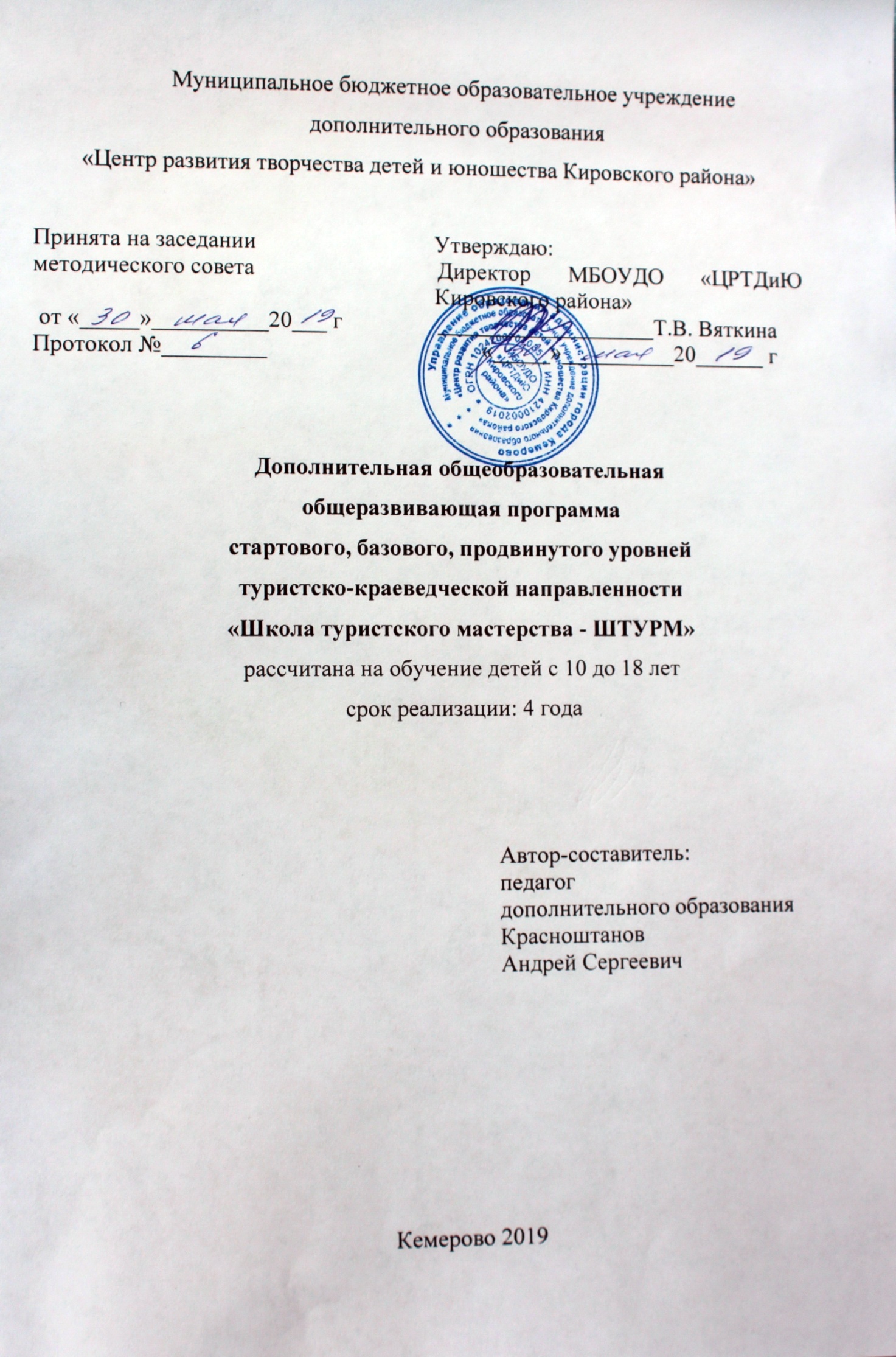 СодержаниеПояснительная запискаДанная дополнительная общеобразовательная общеразвивающая программа туристско-краеведческой направленности. В развитии подрастающего поколения важное место занимает туристско-краеведческая деятельность, все ее формы способствуют раскрытию индивидуальных особенностей ребенка.Программа разработана на основании типовых программ Федерального центра детско-юношеского туризма и краеведения с учетом следующих законодательных нормативно-правовых документов:  Конвенцией ООН о правах ребенка; Федеральный закон от 29 декабря 2012 г. N 273-ФЗ
«Об образовании в Российской Федерации»;Приказ от 29 августа 2013 г. N 1008 Об утверждении порядка организации и осуществления образовательной деятельности по дополнительным общеобразовательным программам. Актуальность данной программы обусловлена еѐ практической значимостью. Дети могут применить полученные знания и практический опыт в походах, выживании в природных условиях, в экстремальных ситуациях, соревнованиях по спортивному туризму, спортивному ориентированию и в соревнованиях образовательных учреждений «Школа безопасности» разных уровней. Новизна программы в том, что впервые предложена система поведенческих алгоритмов действий в экстремальных ситуациях, рассмотрены психологические основы выживания в природных условиях. Отличительные особенности данной программы от уже существующих программ заключаются в том, что программа «Школа туристского мастерства» расширяет и углубляет знания обучающихся в основной школе по предмету ОБЖ и направлена на обеспечение дополнительной теоретической и практической подготовки по основам безопасности жизнедеятельности. Педагогическая целесообразность реализации данной программы заключается в сочетании разных форм и методов обучения для достижения конечного результата образовательной программы, социальной адаптации учащихся, в их дальнейшей самостоятельной жизни. Для наилучшего освоения материала, предусмотрены следующие технологии, представленные в таблице №1.Таблица №1 «Технологии обучения»В рамках программы применяется метапредметный подход к образовательной деятельности:основы туристской подготовки – ОБЖ,топография и ориентирование – география, ОБЖ;краеведение – история, география;основы гигиены и первая доврачебная помощь – анатомия, биология, ОБЖ;общая и специальная физическая подготовка – анатомия, физкультура.Организация учебно-тренировочного процесса по программе предусматривается в течение календарного года (36 учебных недель). Педагог может увеличивать объемы учебно-тренировочных нагрузок и продолжительность занятий в каникулярное время. Как правило, в это время организуются учебно-тренировочные походы, сборы, профильные лагеря с круглосуточным пребыванием учащихся. Рекомендуется использовать методику «погружения» детей (подростков) в проблему (учебно-тренировочный или образовательный процесс, туристско-спортивные мероприятия или организация быта в полевых условиях), для разрешения которой необходимо коллективно-командное (самодеятельное) решение комплекса задач за сравнительно ограниченный временной отрезок с полной концентрацией средств и сил. Особое внимание необходимо уделять вопросам обеспечения безопасности и предупреждения травматизма при изучении каждой темы, каждого годового цикла, проведении каждого занятия, тренировки, старта, мероприятия. При решении педагогом вопросов, связанных с индивидуальными нагрузками (весовые, объемные, интенсивность тренировок) для учащихся, необходима их строгая дифференциация и индивидуализация с учетом физического, половозрастного, морально-волевого и функционального развития. Каждый годовой цикл предусматривает организацию и проведение зачетного туристского похода, экспедиции, участия в соревнованиях, подготовка к которым должна осуществляться в течение всего года. Она должна включать краеведческое изучение региона; разработку маршрута; переписку с общественно-туристскими и детско-юношескими организациями (объединениями) региона; распределение должностно-ролевых обязанностей; организационную и хозяйственную подготовку; проверку тактико-технической, морально-волевой, физической готовности учащихся к учебным походам по родному краю. Педагогу необходимо уделять внимание психологической подготовке учащихся к зачетному мероприятию, культуре межличностного общения, формированию коллектива. Возраст детей, участвующих в реализации программы – учащиеся 4 – 11 классов (10-18 лет). Программа предусматривает приобретение ими основных знаний о своем крае, технике и тактике туризма, ориентирования на местности, ведения краеведческих наблюдений и исследований, оказания первой медицинской помощи, инструкторской деятельности в своем классе, школе, туристском объединении; необходимых знаний, умений и навыков для получения спортивных разрядов по туризму, спортивному ориентированию, званий «Юный турист России», «Турист России», «Юный судья», «Младший инструктор туризма». Рекомендуемый минимальный состав группы первого года обучения – 12 человек, второго года – не менее 10 человек, в последующие годы – не менее 8 человек. При наборе обучающихся первого года обучения следует комплектовать группу с превышением состава, так как существует естественный отсев членов объединения в период обучения и, кроме того, не все дети по тем или иным причинам могут участвовать в учебных и зачетных мероприятиях. Срок реализации программы - 4 года обучения, но в случае необходимости может быть использована в течение более длительного срока. После прохождения четырехлетнего цикла педагог может дополнить программу, исходя из своего опыта, специализации, интересов и навыков детей. Стартовый уровень – учащиеся 4-6 классов, возраст 10-13 лет. Группы формируются во взаимодействии с педагогами общеобразовательных учреждений Кировского района. Объем уровня – один год обучения, 144 часа в год, 4 часа в неделю (1 час составляет 45 минут, с перерывом на перемену в 10 минут).Базовый уровень – учащиеся 6-8 классов, возраст 12-15 лет, одаренные дети (участники городских и областных соревнований). Объем уровня – один год обучения, 216 часов в год, 6 часов в неделю, (1 час составляет 45 минут, с перерывом на перемену в 10 минут). Продвинутый уровень – одаренные дети (участники областных и всероссийских соревнований) учащиеся 6-10 классов, возраст 12-18 лет. Объем уровня – 2 года обучения, 324 часа в год, 9 часов в неделю (3 раза в неделю по 3 часа). (В соответствии с СанПин 2.4.4.3172-14).По итогам входящего мониторинга, одаренные дети могут зачисляться сразу на базовый и продвинутый уровни программы. Работа по программе строится с учетом ближних и дальних перспектив. Формы и режим занятий. Занятия проводятся с полным составом объединения, но по мере роста опыта учащихся следует проводить групповые и индивидуальные занятия, особенно на том этапе обучения, когда начинается специализация. Порядок изучения тем в целом и отдельных вопросов определяется педагогом в зависимости от местных условий деятельности объединения. Теоретические и практические занятия должны проводиться с привлечением наглядных материалов, использованием новейших методик. Педагог  воспитывает у учащихся умения и навыки самостоятельно принимать решения, неукоснительно выполнять требования «Инструкции по организации и проведению туристских походов, экспедиций и экскурсий (путешествий) с учащимися, воспитанниками и студентами Российской Федерации», «Правил организации и проведения туристских соревнований учащихся Российской Федерации». Обязательным условием является практическое участие обучающихся в подготовке и проведении соревнований, обучении младших школьников. Для проведения теоретических и практических занятий рекомендуется привлекать учителей – предметников, опытных судей, инструкторов, врачей, спасателей, спортсменов. Практические занятия проводятся в 1-3-х дневных учебно-тренировочных походах, во время проведения туристских мероприятий, экскурсий, а также на местности (на пришкольном участке, стадионе, в парке) и в помещении (в кабинете, спортзале). В период осенних, зимних, весенних каникул практические навыки отрабатываются в многодневных степенных или категорийных походах, учебно-тренировочных лагерях, на соревнованиях и других туристско-краеведческих мероприятиях. Приведенный перечень практических занятий является примерным и может быть изменен педагогом в зависимости от условий работы объединения. Особое внимание необходимо обратить на общую и специальную физическую подготовку занимающихся в объединениях детей. Способы проверки результатов. Контроль и оценка результатов освоения учебной дисциплины осуществляется педагогом в процессе проведения практических занятий, тестирования, а также выполнения обучающимися индивидуальных заданий. Это могут быть: опрос, наблюдение, беседа, сдача нормативов, практическое занятие,  топографический диктант, экскурсия, соревнования,  туристские игры на местности,  туристские слеты,  походы выходного дня,  сдача физ. нормативов,  сдача спец. нормативов. Формы подведения итогов. После каждого года обучения за рамками учебных часов планируется проведение зачетного степенного или категорийного похода или участие в многодневном слете, соревнованиях, туристском лагере, сборах и т.п. Ожидаемые результаты. В результате работы по программе «Школа туристского мастерства» обучающиеся должны знать правила сознательного и ответственного отношения к вопросам личной и общественной безопасности, должны уметь применять полученные знания на практике.  Цель и задачи программыЦель программы: формирование социально-адаптированной личности посредством организации туристско-краеведческой деятельности.Программный материал объединен в целостную систему подготовки и предполагает решение следующих основных задач: Образовательные:- обучить основам туризма через теоретическую и практическую деятельность;- дать представление об основах личной и общественной безопасности;- познакомить с проблемами экологии и охраны природы. Развивающие:- способствовать совершенствованию физической формы учащихся;- развивать навыки, необходимые во время длительного пребывания вдали от населенных пунктов (ориентирование на местности, безопасное и целесообразное использование огня, обустройство жилища и т.д.);- овладение практическими навыками и умениями поведения в экстремальных ситуациях. Воспитательные:- прививать интерес к занятиям туризмом, спортивным ориентированием, исполнение бардовских песен, как к познавательным и оздоровительным формам досуговой деятельности;- способствовать развитию коллектива в группе;- стремиться к здоровому образу жизни;- воспитывать бережное отношение к природе, окружающим, культурно-историческому наследию.Учебно-тематический план стартового уровня обучения«Школа туристского мастерства. Юные туристы»144 часа	Зачетный поход I степени сложности или многодневное мероприятие (лагерь, слет, соревнования и т.д.) - вне сетки часов.Содержание программы стартового уровня обучения«Школа туристского мастерства. Юные туристы»1. Основы туристской подготовкиВводное занятиеТеоретические занятияОрганизация учебной и практической деятельности в осенний период.Практическая сторона занятий в зимний период и ее особенности. Значение учебной и практической деятельности в весенний период. Планирование и подготовка к летнему периоду. Возможности материально-технической базы.1.2. Туристские путешествия, история развития туризмаТеоретические занятияТуризм - средство познания своего края, физического и духовного развития, оздоровления, привития самостоятельности, трудовых и прикладных навыков. Знаменитые русские путешественники, их роль в развитии нашей страны. История развития туризма в России. Организация туризма в России. Роль государства и органов образования в развитии детско-юношеского туризма. Виды туризма: пешеходный, лыжный, горный, водный, велосипедный, спелеотуризм. Характеристика каждого вида. Понятие о спортивном туризме. Экскурсионный и зарубежный туризм.	Туристские нормативы и значки «Юный турист России», «Турист России». Разрядные нормативы по спортивному туризму, спортивному ориентированию, туристскому многоборью.	Краеведение, туристско-краеведческое движение учащихся «Отечество», основные направления движения.	1.3. Воспитательная роль туризма	Теоретические занятияЗначение туристско-краеведческой деятельности в развитии личности. Ее роль в подготовке к защите Родины, в выборе профессии и подготовке к предстоящей трудовой деятельности.	Роль туристско-краеведческой деятельности в формировании общей культуры личности, правильного поведения в природе и обществе.	Волевые усилия и их значение в походах и тренировках. Воспитание волевых качеств: целеустремленности, настойчивости и упорства, самостоятельности и инициативы, решительности и смелости, выдержки и самообладания.	Законы, правила, нормы и традиции туризма, традиции своего коллектива.	Общественно-полезная работа.	1.4. Личное и групповое туристское снаряжениеТеоретические занятия	Понятие о личном и групповом снаряжении. Перечень личного снаряжения для одно-трехдневного похода, требования к нему. Типы рюкзаков, спальных мешков, преимущества и недостатки. Правила размещения предметов в рюкзаке. Одежда и обувь для летних и зимних походов. Снаряжение для зимних походов, типы лыж. Как готовить личное снаряжение к походу.	Групповое снаряжение, требования к нему. Типы палаток, их назначение, преимущества и недостатки. Походная посуда для приготовления пищи. Топоры, пилы. Состав и назначение ремонтной аптечки. Хозяйственный набор: оборудование для костра, рукавицы, ножи, половник и др. Особенности снаряжения для зимнего похода.	Практические занятия	Укладка рюкзаков, подгонка снаряжения. Работа со снаряжением, уход за снаряжением, его ремонт.	1.5. Организация туристского быта. Привалы и ночлеги	Теоретические занятияПривалы и ночлеги в походе. Продолжительность и периодичность привалов в походе в зависимости от условий (погода, рельеф местности, физическое состояние участников и т.д.).	Выбор места для привала и ночлега (бивака). Основные требования к месту привала и бивака.	Организация работы по развертыванию и свертыванию лагеря: планирование лагеря (выбор места для палаток, костра, определение мест для забора воды и умывания, туалетов, мусорной ямы), заготовка дров.	Установка палаток. Размещение вещей в них. Предохранение палатки от намокания и проникновения насекомых. Правила поведения в палатке.	Уборка места лагеря перед уходом группы.	Типы костров. Правила разведения костра, работы с топором, пилой при заготовке дров. Правила хранения и переноски колющих и режущих предметов.	Уход за одеждой и обувью в походе (сушка и ремонт).	Меры безопасности при обращении с огнем, кипятком.	Организация ночлегов в помещении.	Правила купания.	Практические занятия	Определение мест, пригодных для организации привалов и ночлегов. Развертывание и свертывание лагеря (бивака). Разжигание костра.	1.6. Подготовка к походу, путешествию	Теоретические занятияОпределение цели и района похода. Распределение обязанностей в группе. Составление плана подготовки похода.	Изучение района похода: изучение литературы, карт, отчетов о походах, запросы в местные образовательные и другие учреждения, получение сведений у людей, прошедших планируемый маршрут.	Разработка маршрута, составление плана-графика движения.	Подготовка личного и общественного снаряжения.	Практические занятия	Составление плана подготовки 1-3-дневного похода. Изучение маршрутов походов. Составление плана-графика движения в 1-3-дневном походе. Подготовка личного и общественного снаряжения.	1.7. Питание в туристском походе	Теоретические занятияЗначение правильного питания в походе.	Два варианта организации питания в однодневном походе: на бутербродах и с приготовлением горячих блюд.	Организация питания в 2-3-дневном походе. Составление меню, списка продуктов. Фасовка, упаковка и переноска продуктов в рюкзаках.	Приготовление пищи на костре.	Питьевой режим на маршруте.	Практические занятия	Составление меню и списка продуктов для 1-3-дневного похода. Закупка, фасовка и упаковка продуктов. Приготовление пищи на костре.	1.8. Туристские должности в группе	Теоретические занятияДолжности в группе постоянные и временные.	Командир группы. Требования к командиру группы (туристский опыт, инициативность, ровные отношения с членами группы, авторитет). Его обязанности: руководство действиями членов группы, контроль выполнения заданий, поддержание нормального микроклимата в группе.	Другие постоянные должности в группе: заведующий питанием (завпит), заведующий снаряжением, проводник (штурман), краевед, санитар, ремонтный мастер, фотограф, ответственный за отчет о походе, культорг, физорг и т.д.	Временные должности. Дежурные по кухне. Их обязанности (приготовление пищи, мытье посуды).	Дежурные (дублеры) по постоянным должностям: дежурный командир, дежурный штурман и т.д.	Практические занятия	Выполнение обязанностей по должностям в период подготовки, проведения похода и подведения итогов.	1.9. Правила движения в походе, преодоление препятствий	Теоретические занятияПорядок движения группы на маршруте. Туристский строй. Режим движения, темп. Обязанности направляющего и замыкающего в группе. Режим ходового дня.	Общая характеристика естественных препятствий. Движение по дорогам, тропам, по ровной и пересеченной местности, по лесу, кустарнику, через завалы, по заболоченной местности, по травянистым склонам.	Практические занятия	Отработка движения колонной. Соблюдение режима движения. Отработка техники движения по дорогам, тропам, по пересеченной местности: по лесу, через заросли кустарников, завалы, по заболоченной местности.	1.10. Техника безопасности при проведении туристских походов, занятий 	Теоретические занятияДисциплина в походе и на занятиях - основа безопасности. Меры безопасности при проведении занятий в помещении, на улице. Правила поведения при переездах группы на транспорте. Меры безопасности при преодолении естественных препятствий. Организация самостраховки. Правила пользования альпенштоком. Использование простейших узлов и техника их вязания. Правила поведения в незнакомом населенном пункте. Взаимоотношения с местным населением.Практические занятия	Отработка техники преодоления естественных препятствий: склонов, подъемов. Использование альпенштока на склонах. Организация переправы по бревну с самостраховкой.	1.11. Подведение итогов похода	теоретические занятияОбсуждение итогов похода в группе, отчеты ответственных по участкам работы.	Обработка собранных материалов. Составление отчета о походе, составление иллюстрированной схемы, маршрутной ленты, подготовка фотографий, видеофильма, коллекций и пособий. Выполнение творческих работ участниками похода. Составление отчета для организации, давшей задание.	Ремонт и сдача инвентаря, взятого напрокат.	Подготовка экспонатов для школьного музея.	Отчетные вечера, выставки по итогам походов.	Оформление значков и спортивных разрядов участникам.	Практические занятия	Составление отчета о походе. Ремонт и сдача инвентаря. Подготовка экспонатов для школьного музея и предметных кабинетов.	1.12. Туристские слеты и соревнования	Теоретические занятияЗадачи туристских слетов и соревнований. Организация слетов, судейская коллегия, участники. Положения о слете и соревнованиях, условия проведения. Выбор места проведения, размещения участников и судей, оборудование места соревнований. Порядок проведения, информация. Подведение итогов и награждение победителей. Медицинское обеспечение. Охрана природы. Подготовка инвентаря и оборудования, необходимого для проведения соревнования и оформления мест проведения.	Виды туристских соревнований и особенности их проведения. Понятие о дистанции, этапах, зависимость их сложности от уровня подготовки участников. Личное и командное снаряжение участников. Меры безопасности при проведении туристских слетов и соревнований.	Практические занятия	Участие в туристских соревнованиях школы, учреждения дополнительного образования, района в качестве участников.2. Топография и ориентирование	2.1. Понятие о топографической и спортивной карте	Теоретические занятияОпределение роли топографии и топографических карт в народном хозяйстве и обороне государства, значение топокарт для туристов.	Масштаб. Виды масштабов. Масштабы топографических карт. Понятие о генерализации.	Три отличительных свойства карт: возраст, масштаб, нагрузка (специализация). Старение карт. Какие карты пригодны для разработки маршрутов и для ориентирования в пути.	Рамка топографической карты. Номенклатура. Географические и прямоугольные координаты (километровая сетка карты). Определение координат точки на карте.	Назначение спортивной карты, ее отличие от топографической карты.	Масштабы спортивной карты. Способы и правила копирования карт.	Защита карты от непогоды в походе, на соревнованиях.	Практические занятия	Работа с картами различного масштаба. Упражнения по определению масштаба, измерению расстояния на карте. Копирование на кальку участка топографической карты.	2.2. Условные знаки	Теоретические занятияПонятие о местных предметах и топографических знаках. Изучение топознаков по группам. Масштабные и немасштабные знаки, площадные (заполняющие) и контурные знаки. Сочетание знаков. Пояснительные цифровые и буквенные характеристики.	Рельеф. Способы изображения рельефа на картах. Сущность способа горизонталей. Сечение. Заложение. Горизонтали основные, утолщенные, полугоризонтали. Бергштрих. Подписи горизонталей. Отметки высот, урезы вод.	Типичные формы рельефа и их изображение на топографической карте. Характеристика местности по рельефу.	Практические занятия	Изучение на местности изображения местных предметов, знакомство с различными формами рельефа. Топографические диктанты, упражнения на запоминание знаков, игры, мини-соревнования.	2.3. Ориентирование по горизонту, азимут	Теоретические занятияОсновные направления на стороны горизонта: С, В, Ю, 3. Дополнительные и вспомогательные направления по сторонам горизонта.	Градусное значение основных и дополнительных направлений по сторонам горизонта. Азимутальное кольцо («Роза направлений»).	Определение азимута, его отличие от простого угла (чертеж). Азимут истинный и магнитный. Магнитное склонение. Азимутальное кольцо. Измерение и построение углов (направлений) на карте. Азимутальный тренировочный треугольник.	Практические занятия	Построение на бумаге заданных азимутов. Упражнения на глазомерную оценку азимутов. Упражнения на инструментальное (транспортиром) измерение азимутов на карте. Построение тренировочных азимутальных треугольников.	2.4. Компас, работа с компасом	Теоретические занятияКомпас. Типы компасов. Устройство компаса Адрианова. Спортивный жидкостный компас. Правила обращения с компасом.	Ориентир, что может служить ориентиром. Визирование и визирный луч. Движение по азимуту, его применение.	Четыре действия с компасом: определение сторон горизонта, ориентирование карты, прямая и обратная засечка. Техника выполнения засечек компасом Адрианова и жидкостным.	Практические занятия	Ориентирование карты по компасу. Упражнения на засечки: определение азимута на заданный предмет (обратная засечка) и нахождение ориентиров по заданному азимуту (прямая засечка). Движение по азимуту, прохождение азимутальных отрезков, азимутальных построений (треугольники, «бабочки» и т.п.).	2.5. Измерение расстояний	Теоретические занятияСпособы измерения расстояний на местности и на карте. Курвиметр, использование нитки. Средний шаг, от чего зависит его величина. Как измерить средний шаг. Таблица перевода шагов в метры.	Глазомерный способ измерения расстояния. Способы тренировки глазомера. Определение расстояния по времени движения.	Практические занятия	Измерение своего среднего шага (пары шагов), построение графиков перевода пар шагов в метры для разных условий ходьбы. Упражнения на прохождение отрезков различной длины. Измерение кривых линий на картах разного масштаба курвиметром или ниткой. Оценка пройденных расстояний по затраченному времени. Тренировочные упражнения на микроглазомер на картах разного масштаба.	2.6. Способы ориентированияТеоретические занятияОриентирование с помощью карты в походе. Виды ориентиров: линейный, точечный, звуковой, ориентир-цель, ориентир-маяк. Необходимость непрерывного чтения карты. Способы определения точек стояния на карте (привязки). Сходные (параллельные) ситуации. Составление абрисов. Оценка скорости движения. Движение по азимуту в походе, обход препятствий, сохранение общего заданного направления, использование солнца и тени. Привязка при потере видимости и при отсутствии информации на карте. Виды и организация разведки в походе, опрос местных жителей.	Движение по легенде (с помощью подробного текстового описания пути). Протокол движения.	Практические занятия	Упражнения по отбору основных контрольных ориентиров на карте по заданному маршруту, отысканию на карте сходных (параллельных) ситуаций, определению способов привязки. Занятия по практическому прохождению мини-маршрута, движение по легенде.	Разработка маршрута туристского похода на спортивной карте, с подробным описанием ориентиров, составлением графика. Составление абрисов отдельных участков.	2.7. Ориентирование по местным предметам. Действия в случае потери ориентировки	Теоретические занятияСуточное движение Солнца по небосводу, средняя градусная скорость его движения. Определение азимута на Солнце в разное время дня. Определение азимута по Луне. Полярная звезда, ее нахождение. Приближенное определение сторон горизонта по особенностям некоторых местных предметов.	Анализ пройденного маршрута в случае потери ориентировки, возможность ухода на сходную (параллельную) ситуацию. Поиск отличительных ориентиров. Принятие решения о выходе на крупные ориентиры, выходе к ближайшему жилью. Использование звуковой пеленгации, источников света в ночное время.	Практические занятия	Упражнения по определению азимута движения по тени от Солнца, определение азимута в разное время дня. Упражнения по определению сторон горизонта по местным предметам, по Солнцу, Луне, Полярной звезде. Определение точки стояния на спортивной карте, имитация ситуации потери ориентировки, построение алгоритма действий по восстановлению местонахождения.3. Краеведение	3.1. Родной край, его природные особенности, история, известные земляки	Теоретические занятияКлимат, растительность и животный мир родного края, его рельеф, реки, озера, полезные ископаемые. Административное деление края. Транспортные магистрали. Промышленность.	Экономика и культура края, перспектива его развития. Сведения о прошлом края. Памятники истории и культуры. Знатные люди края, их вклад в его развитие. История своего населенного пункта.	Практические занятия	Знакомство с картой своего края. «Путешествия» по карте. Проведение краеведческих викторин.	3.2. Туристские возможности родного края, обзор экскурсионных объектов, музеиТеоретические занятияНаиболее интересные места для проведения походов и экскурсий. Памятники истории и культуры, музеи края. Краеведческие и мемориальные музеи, народные и школьные музеи. Экскурсии на предприятия, на стройки, в учреждения и организации. Сбор сведений об истории края в архивах, военкоматах, общественных организациях.	Практические занятия	Прогулки и экскурсии по ближайшим окрестностям, посещение музеев, экскурсионных объектов.	3.3. Изучение района путешествия	Теоретические занятияСбор краеведческого материала о районе похода: изучение литературы, карт, переписка с местными краеведами и туристами, встречи с людьми, побывавшими в районе планируемого похода, посещение музеев и т.п. Подготовка докладов о районе похода: по истории, климату, рельефу, флоре, фауне и т.д.	Практические занятия	Подготовка и заслушивание докладов по району предстоящего похода.	3.4. Общественно полезная работа в путешествии, охрана природы и памятников культурыТеоретические занятия	Краеведческая работа - один из видов общественно полезной деятельности.	Выполнение краеведческих заданий: сбор материалов по истории, поисковая работа, запись воспоминаний участников и очевидцев памятных событий. Метеорологические наблюдения. Гидрологические наблюдения. Изучение растительного и животного мира. Геологический поиск.	Простейшие приборы для краеведческой и исследовательской работы.	Работа в музеях, архивах, библиотеках.	Законодательство по охране природы. Природоохранительная деятельность туристов. Охрана памятников истории и культуры. Работа среди местного населения: оказание помощи одиноким и престарелым, организация концертов и встреч.	Практические занятия	Проведение различных краеведческих наблюдений. Сбор материалов для школьного музея, предметных кабинетов. Знакомство с краеведческими объектами. Изучение краеведческой литературы.4. Основы гигиены и первая доврачебная помощь	4.1. Личная гигиена туриста, профилактика различных заболеваний	Теоретические занятияПонятие о гигиене: гигиена физических упражнений и спорта, ее значение и основные задачи. Гигиенические основы режима труда, отдыха и занятий физической культурой и спортом. Личная гигиена занимающихся туризмом: гигиена тела, гигиеническое значение водных процедур (умывание, обтирание, парная баня, душ, купание).	Гигиена обуви и одежды. Общая гигиеническая характеристика тренировок, походов и путешествий.	Сущность закаливания, его значение для повышения работоспособности человека и увеличения сопротивляемости организма к простудным заболеваниям. Роль закаливания в занятиях туризмом, гигиенические основы закаливания. Закаливание воздухом, солнцем, водой.	Систематические занятия физическими упражнениями как важное условие укрепления здоровья, развития физических способностей и достижения высоких спортивных результатов.	Вредное влияние курения и употребления спиртных напитков на здоровье и работоспособность спортсменов.	Практические занятия	Разучивание комплекса гимнастических упражнений. Применение средств личной гигиены в походах и во время тренировочного процесса. Подбор одежды и обуви для тренировок и походов, уход за ними.	4.2. Походная медицинская аптечка	Теоретические занятияСоставление медицинской аптечки. Хранение и транспортировка аптечки. Назначение и дозировка препаратов: ампульные, таблеточные, порошковые, линименты, смазки. Различия в принципе действия. Состав походной аптечки для походов выходного дня и многодневных. Перечень и назначение, показания и противопоказания к применению лекарственных препаратов. Новейшие фармакологические препараты.	Личная аптечка туриста, индивидуальные лекарства, необходимые в зависимости от хронических заболеваний.	Практические занятия	Формирование походной медицинской аптечки.	4.3. Основные приемы оказания первой доврачебной помощи	Теоретические занятияСоблюдение гигиенических требований в походе. Походный травматизм.	Заболевания в походе. Профилактика заболеваний и травматизма. Работа с группой по развитию самоконтроля и усвоению гигиенических навыков.	Помощь при различных травмах. Тепловой и солнечный удар, ожоги. Помощь утопающему, обмороженному, пораженному электрическим током. Искусственное дыхание. Непрямой массаж сердца. Респираторные и простудные заболевания. Укусы насекомых и пресмыкающихся. Пищевые отравления и желудочные заболевания.	Наложение жгута, ватно-марлевой повязки, обработка ран, промывание желудка.	Практические занятия	Способы обеззараживания питьевой воды. Оказание первой помощи условно пострадавшему (определение травмы, диагноза, практическое оказание помощи).	4.4. Приемы транспортировки пострадавшего	Теоретические занятияЗависимость способа транспортировки и переноски пострадавшего от характера и места повреждения, его состояния, от количества оказывающих помощь. Транспортировка на рюкзаке с палкой, в рюкзаке, на веревке, вдвоем на поперечных палках. Переноска вдвоем на шестах (или лыжах) со штормовками, на носилках-плетенках из веревок, на шесте. Изготовление носилок из шестов, волокуши из лыж.	Способы иммобилизации и переноски пострадавшего при травмах различной локализации.	Практические занятия	Изготовление носилок, волокуш, разучивание различных видов транспортировки пострадавшего.5. Общая и специальная физическая подготовка	5.1. Краткие сведения о строении и функциях организма человека и влиянии физических упражнений	Теоретические занятияКраткие сведения о строении человеческого организма (органы и системы). Костно-связочный аппарат. Мышцы, их строение и взаимодействие. Основные сведения о строении внутренних органов.	Кровеносная система. Сердце и сосуды. Дыхание и газообмен.	Органы пищеварения и обмен веществ. Нервная система - центральная и периферическая.	Влияние различных физических упражнений на укрепление здоровья, работоспособности.	Совершенствование функций органов дыхания и кровообращения под воздействием занятий спортом.	5.2. Врачебный контроль, самоконтроль, предупреждение спортивных травм на тренировках	Теоретические занятияВрачебный контроль и самоконтроль. Значение и содержание врачебного контроля при занятиях спортом. Объективные данные: вес, динамометрия, спирометрия. Порядок осуществления врачебного контроля. Показания и противопоказания к занятиям различными видами туризма.	Субъективные данные самоконтроля: самочувствие, сон, аппетит, работоспособность, настроение. Понятие о «спортивной форме», утомлении, перетренировке. Дневник самоконтроля.	Практические занятия	Прохождение врачебного контроля. Ведение дневника самоконтроля.	5.3. Общая физическая подготовка	Теоретические занятияОсновная задача общей физической подготовки - развитие и совершенствование физических, моральных и волевых качеств туристов.	Всесторонняя физическая подготовка - основа для достижения безаварийного и стабильного прохождения маршрутов туристских походов.	Требования к физической подготовке, ее место и значение в повышении функциональных возможностей организма, в разностороннем физическом развитии спортсменов, в успешном овладении техникой и тактикой. Характеристика средств физической подготовки, применяемых на различных этапах обучения. Ежедневные индивидуальные занятия членов группы.	Практические занятия	Упражнения для рук и плечевого пояса. Упражнения для мышц шеи. Упражнения для туловища, для ног. Упражнения с сопротивлением. Упражнения со скакалкой, гантелями. Элементы акробатики.	Подвижные игры и эстафеты. Легкая атлетика. Лыжный спорт. Гимнастические упражнения. Спортивные игры: баскетбол, футбол, волейбол. Плавание - освоение одного из способов.	5.4. Специальная физическая подготовка	Теоретические занятияРоль и значение специальной физической подготовки для роста мастерства туристов.	Место специальной физподготовки на различных этапах процесса тренировки. Характеристика и методика развития физических и специальных качеств, необходимых туристу: выносливости, быстроты, ловкости, гибкости, силы. Индивидуальный подход в решении задач общей и специальной физической подготовки.	Основная цель тренировочных походов — приспособление организма к походным условиям. Привыкание к нагрузке (выносливость): постепенность, систематичность, использование разнообразных средств для этого. Зависимость вида тренировок от характера предстоящего похода.	Практические занятия	Упражнение на развитие выносливости. Упражнения на развитие быстроты. Упражнения для развития силы. Упражнения для развития гибкости, на растягивание и расслабление мышц.Учебно-тематический план базового уровня«Школа туристского мастерства. Школа безопасности»216 часов в годЗачетный поход I категории сложности; степенной поход с элементами «Маршрута выживания»; многодневное мероприятие (лагерь, слет и т.п.) вне сетки часов.Содержание программы базового уровня«Школа туристского мастерства. Школа безопасности»1. ОСНОВЫ ТУРИСТСКОЙ ПОДГОТОВКИ1.1. Вводное занятиеТеоретические занятия Организация учебной и практической деятельности в течение учебного года. Роль туристских походов, путешествий, экскурсий в формировании характера человека, воспитании патриотизма, углублении знаний, полученных в школе, приобретении трудовых навыков, воспитании самостоятельности, чувства коллективизма.История освоения России, знаменитые русские путешественники и исследователи. Книги, рассказывающие о путешествиях, и их авторы: Обручев, Арсеньев, Федосеев и др.История развития туризма в России. Влияние государства и общественных организаций в различные периоды на развитие туризма. Современная организация туризма в стране. История развития детско–юношеского туризма в стране и в родном городе, районе. Туристские традиции своего коллектива. Знакомство с туристами–земляками.Виды туризма: пешеходный, лыжный, водный, горный, велосипедный, спелеотуризм. Характеристика каждого вида туризма. Самодеятельный туризм, экскурсионный, международный.Разрядные требования по спортивному туризму, спортивному ориентированию, туристскому многоборью, судейские звания.1.2. Личное и групповое снаряжениеТеоретические занятия Требования к туристскому снаряжению; прочность, легкость, безопасность и удобство в эксплуатации, гигиеничность, эстетичность. Групповое и личное снаряжение туриста. Подготовка личного снаряжения к походу с учетом сезона, условий похода. Обеспечение влагонепроницаемости рюкзака, палатки. Обувь туриста и уход за ней. Сушка и ремонт одежды и обуви в походе.Кухонное оборудование для летних и зимних условий: таганки, тросики, каны, топоры и пилы, чехлы к ним. Заточка и разводка пилы, усовершенствование пил и топоров для похода. Ремонтный набор.Снаряжение для краеведческой работы.Специальное снаряжение: веревки вспомогательные и основные, страховочные системы, карабины, репшнуры, альпеншток.Практические занятияКомплектование личного и общественного снаряжения. Подгонка личного снаряжения. Изготовление, усовершенствование и ремонт снаряжения.1.3. Организация туристского быта. Привалы и ночлегиТеоретические занятия Требования к месту бивака:жизнеобеспечение — наличие питьевой воды, дров;безопасность — удаленность от населенных пунктов, расположение на высоких берегах рек, отсутствие на территории бивака сухих и гнилых деревьев;комфортность — продуваемость поляны, освещенность утренним солнцем, красивая панорама.Организация бивака в безлесной зоне, в горах.Установка палатки в различных условиях.Заготовка растопки, дров и предохранение их от намокания. Разведение костра в сырую погоду, при сильном ветре, в сильном тумане.Хранение кухонных и костровых принадлежностей, топора, пилы.Оборудование места для приема пищи. Мытье и хранение посуды.Правила работы дежурных по кухне.Практические занятияВыбор места бивака. Самостоятельная работа по развертыванию и свертыванию лагеря. Установка палаток в различных условиях. Заготовка дров — работа с пилой и топором.1.4. Подготовка к походу, путешествиюТеоретические занятия Подбор группы и распределение обязанностей.Оформление походной документации. Утверждение маршрутов многодневных походов в МКК. Смотр готовности группы, его цели.Подготовка снаряжения.Смета расходов на подготовку и проведение похода. Практические занятияИзучение маршрутов учебно–тренировочных и зачетного (летнего) походов. Составление подробного плана–графика похода. Заполнение маршрутной документации. Составление сметы расходов.1.5. Подведение итогов туристского путешествияТеоретические занятия Разбор действий каждого участника и группы в целом. Отчеты ответственных за свою работу. Обработка собранных материалов. Подготовка маршрутной ленты, фотографий, описания по дням. Составление отчета о походе. Подготовка газеты по итогам похода.Подготовка экспонатов для школьного музея.Ремонт и сдача туристского инвентаря и снаряжения.Практические занятияПодготовка и составление отчета о походе. Ремонт туристского инвентаря и снаряжения. Подготовка отчетного вечера, выставки или газеты по итогам похода. Подготовка экспонатов для передачи в школьный музей.1.6. Обязанности членов туристской группы по должностямТеоретические занятия Заместитель командира по питанию (завпит). Составление меню и списка продуктов. Приобретение, фасовка продуктов и распределение их между членами группы.Выдача продуктов дежурными. Контроль расходования продуктов во время похода и перераспределение их между членами группы.Заместитель командира по снаряжению. Составление списка необходимого группового снаряжения. Подготовка снаряжения к походу. Распределение его между членами группы. Контроль исправности снаряжения.Проводник (штурман). Подбор и хранение в походе картографического материала. Изучение района похода и разработка маршрута. Составление графика движения. Ориентирование в походе. Нанесение на карту дополнительной информации.Краевед. Подбор и изучение краеведческой литературы о районе похода. Пополнение сведений в период похода. Ведение краеведческих наблюдений по заданию. Другие краеведческие должности: метеоролог, эколог, гидролог и т.д.Санитар. Подбор медаптечки. Хранение медикаментов. Контроль за соблюдением гигиенических требований в походе. Оказание первой доврачебной помощи пострадавшим и заболевшим.Ремонтный мастер. Подбор ремнабора. Ремонт снаряжения в подготовительный период и в походе.Фотограф. Подготовка фотоматериалов. Фотографирование в походе характерных точек маршрута и деятельности группы.Ответственный за отчет о походе. Изучение маршрута. Ведение записей о прохождении маршрута (техническое описание). Составление отчета о походе совместно с другими членами группы.Практические занятия	Выполнение обязанностей по должностям в период подготовки, проведения и подведения итогов походов.Индивидуальные занятия – работа с ответственными по должностям, оказание помощи и контроль выполнения поручений.1.7. Питание в туристском походе Теоретические занятия Значение, режим и особенности питания в многодневном походе.Калорийность, вес и нормы дневного рациона.Способы уменьшения веса дневного рациона: использование сухих и сублимированных продуктов, ягод, грибов, свежей рыбы, съедобных растений.Изменение режима питания в зависимости от условий дневного перехода.Норма закладки продуктов. Составление меню, списка продуктов на день, на весь поход.Практические занятияСоставление меню и списка продуктов. Приготовление пищи на костре.1.8. Техника и тактика в туристском походе Теоретические занятия Понятие о тактике в туристском походе.Тактика планирования нитки маршрута. Разработка плана–графика похода. Маршруты линейные и кольцевые. Радиальные выходы. Разработка запасных вариантов маршрута. Дневки. Заброска продуктов и переноска «челноком».Изучение, разведка сложных участков маршрута. Определение способов их преодоления. Перестроения колонны при преодолении сложных участков.Подведение итогов дневного перехода и корректировка плана на следующий день.Характеристика естественных препятствий: лесные заросли, завалы, склоны, реки, болота, осыпи, снежники.Движение группы по дорогам и тропам. Разведка маршрута и, по необходимости, маркировка.Техника движения на равнине по травянистой поверхности, песку, мокрому грунту, через кустарники, по камням, болоту.Передвижение по тундре, карликовой растительности, стланику, высокотравью, густому кустарнику.Движение в тайге. Сложности ориентирования. Техника преодоления завалов, густых зарослей, низинных заболоченных участков.Движение в горах. Основные формы горного рельефа. Передвижение по травянистым склонам, осыпям различной величины, скалам. Правила ходьбы в горах (темп движения в зависимости от рельефа местности, правильная постановка стопы, правило трех точек опоры, исключение рывков и прыжков, интервал, движение серпантином и «в лоб», самостраховка альпенштоком, короткие привалы).Использование силы трения, увеличение или уменьшение давления на поверхность.Использование страховки и самостраховки на сложных участках маршрута. Использование специального снаряжения (страховочная система, веревки, карабины и т.д). Узлы: простой и двойной проводник, восьмерка, прямой, схватывающие узлы, встречный. Техника вязания узлов.Броды через равнинные и горные реки: выбор места брода и способ прохождения. Страховка и самостраховка во время брода.Практические занятияОтработка техники движения и преодоления препятствий.1.9. Обеспечение безопасности в туристском походе, на тренировочных занятияхТеоретические занятия Система обеспечения безопасности в туризме. Безопасность – основное и обязательное требование при проведении походов и тренировочных занятий. Ответственность каждого члена группы перед собой и другими членами группы в соблюдении мер безопасности.Роль маршрутно-квалификационных комиссий в оценке подготовленности групп. Обязательность выполнения рекомендаций МКК и поисково-спасательной службы.Правила дорожного движения для пешеходов и велосипедистов. Порядок движения группы в населенном пункте, вдоль дорог, при пересечении дорог.1.10. Туристские слеты и соревнованияТеоретические занятия Правила организации и проведения туристских соревнований учащихся Российской Федерации. Основные разделы правил. Классификация соревнований.Выбор места проведения соревнований, размещения участников и судей, оборудование места соревнований. Подготовка инвентаря и оборудования, необходимого для проведения соревнования и оформления мест проведения. Оборудование этапов соревнований.Медицинское обеспечение. Охрана природы.Права и обязанности участников, представителей, тренеров. Порядок снятия команд и участников с соревнований.Условия проведения соревнованийПрактические занятияПодготовка инвентаря и снаряжения для проведения школьного или учреждения дополнительного образования соревнований. Участие в выборе района соревнований, слета.Участие в постановке этапов дистанции. Работа в качестве судей на этапах.Участие в соревнованиях.2. ТОПОГРАФИЯ И ОРИЕНТИРОВАНИЕ2.1. Топографическая и спортивная картаТеоретические занятия Виды топографических карт и основные сведения о них: масштаб, рамка и зарамочное оформление. Генерализация топографической карты. Какие карты лучше использовать при проведении походов. Условные знаки топографических карт.Спортивная карта, ее назначение, отличие от топографической карты. Условные знаки спортивных карт, виды спортивных карт: масштабные, внемасштабные, линейные и площадные. Условные знаки: населенные пункты, гидрография, дорожная сеть и сооружения на ней, растительный покров, местные предметы.Изображение рельефа на топографических и спортивных картах. Отдельные типы рельефа: пойменный, мелкосопочник, овражно–балочный. Тщательное изображение различных форм рельефа на спортивных картах. Влияние рельефа на пути движения. Построение профиля маршрута.Практические занятияУпражнения на запоминание условных знаков. Изучение элементов рельефа по моделям и на местности. Определение по горизонталям различных форм рельефа. Выбор путей движения группы с учетом основных форм и элементов рельефа.2.2.  Компас. Работа с компасомТеоретические занятия Компас, правила пользования им. Ориентирование карты и компаса. Азимут, снятие азимута с карты. Движение по азимуту. Факторы, влияющие на точность движения по азимуту. Приемы обхода препятствий. Движение через промежуточные ориентиры. Взятие азимута на предмет.Практические занятияУпражнения по определению азимута, снятие азимута с карты. Тренировка на прохождение азимутальных отрезков, прохождение через контрольные пункты по азимуту без использования карты. Упражнения и соревнования на прохождение азимутальных дистанций в ограниченном коридоре.2.3. Измерение расстоянийТеоретические занятия Способы измерения расстояний на карте и на местности. Измерение кривых линий на карте с помощью курвиметра, обычной нитки.Измерение среднего шага. Счет шагов при движении шагом, бегом на местности различной проходимости. Глазомерный способ измерения расстояния, необходимость постоянной тренировки глазомера. Определение пройденного расстояния по времени движения.Определение расстояния до недоступного предмета, ширины реки, оврага.Практические занятияИзмерение длины шага, построение графика перевода числа шагов в метры. Упражнения по отработке автоматизма при счете шагов, измерение различных отрезков на карте и на местности. Прохождение и пробегание отрезков различной длины. Упражнения по определению расстояния до недоступного предмета, определению ширины реки, оврага.2.4. Способы ориентированияТеоретические занятия Ориентирование в походе с помощью топографической карты, не дающей полной информации о местности. Определение своего местонахождения при наличии сходной (параллельной) ситуации. Движение в походе при использовании кроки и схем участков маршрута.Ориентирование при условии отсутствия видимости. Организация разведок в походе, опрос местных жителей, уточнение у них имеющихся карт и схем.Движение по легенде — подробному описанию пути.Особенности ориентирования в различных природных условиях: в горах, в тундре, на воде.Ориентирование при использовании спортивной карты, определение точки своего стояния и выбор пути движения.Практические занятияУпражнения по определению точки своего местонахождения на местности при помощи карты. Участие в соревнованиях по ориентированию.2.5. Ориентирование по местным предметам. Действия в случае потери ориентировкиТеоретические занятия Определение сторон горизонта и азимутов при помощи Солнца, Луны, Полярной звезды. Определение сторон горизонта при помощи местных предметов, созданных природой и людьми, по растительности.Причины, приводящие к потере ориентировки. Порядок действий в случае потери ориентировки: прекращение движения, анализ пройденного пути, поиск сходной, параллельной ситуации на карте, попытка найти опорные ориентиры и подтвердить свои предположения. Необходимость выхода на крупные линейные или площадные ориентиры. Использование троп, идущих в нужном направлении, движение по генеральному азимуту. Движение вдоль ручьев, рек, выход к жилью.Поведение членов группы, необходимость жесткой дисциплины и отсутствия паники.Действия отдельного члена группы, участника соревнований в случае потери им ориентировки. Основная задача — движение по тропам и дорогам до выхода к населенным пунктам, стремление как можно меньше срезать тропинки, идти по азимуту. Обязательное извещение организаторов соревнований о своем местонахождении при выходе к людям во избежание напрасных поисковых работ.Практические занятияУпражнения по определению своего местонахождения на различных картах. Определение сторон горизонта по местным предметам, небесным светилам.2.6. Соревнования по ориентированиюТеоретические занятия Виды и характер соревнований по спортивному ориентированию. Виды стартов. Жеребьевка команд и участников. Обязанности участников соревнований.Соревнования по ориентированию в заданном направлении, их характеристика. Соревнования на маркированной трассе. Соревнования по выбору, их разновидности, характеристика. Эстафетное ориентирование в заданном направлении. Определение результатов в соревнованиях по ориентированию.Туристское ориентирование, движение по обозначенному маршруту. Отдельные виды ориентирования в программе туристских слетов и соревнований.Практические занятияУчастие в соревнованиях по спортивному ориентированию и туристскому ориентированию.3. КРАЕВЕДЕНИЕ3.1. Туристские возможности родного края, обзор экскурсионных объектов, музеиТеоретические занятия Территория и границы родного края. Рельеф, гидрография, растительность, полезные ископаемые и другие природные условия. Климат, его влияние на возможности занятий туризмом. Развитие промышленности, сельского хозяйства, транспорта. Характеристика населения.История края, памятные события, происходившие на его территории. Знаменитые земляки, их роль в истории края.Край в период Великой Отечественной войны. Настоящее и будущее родного края.Экскурсионные объекты на территории края: исторические, архитектурные, природные, другие памятные места. Музеи. Промышленные и сельскохозяйственные предприятия.История своего населенного пункта. Литература по изучению родного края.Практические занятияЭкскурсии в музеи, посещение экскурсионных объектов. Работа со справочным материалом и литературой по истории края. Встречи с представителями науки и культуры, ветеранами войны и труда, интересными людьми.3.2.  Изучение района путешествияТеоретические занятия Пути подъезда к началу маршрута. Наличие экскурсионных объектов на маршруте. Учет времени на их посещение. Население данного района. Возможности пополнения продуктов на маршруте. Подготовка писем в адрес образовательных учреждений (школ, домов детского творчества и др.) с запросами по уточнению сведений о районе похода и о возможности остановки (ночлега) во время похода. Знакомство по литературным и другим источникам с историей, природой, климатом района путешествия. Знакомство с отчетами туристских групп, совершивших поход в данном районе. Практические занятияВыбор и изучение района похода, разработка маршрута.3.3. Общественно полезная работа в путешествии, охрана природы и памятников культуры Теоретические занятия Изучение и охрана памятников истории и культуры. Деятельность по охране природы в стационарных условиях и в условиях похода.Редкие и охраняемые растения и животные своего края.Практические занятияИзучение памятников истории и культуры родного края и проведение мероприятий по их сохранению. Определение районов экологических нарушений фауны и флоры.4. ОСНОВЫ ГИГИЕНЫ И ПЕРВАЯ ДОВРАЧЕБНАЯ ПОМОЩЬ4.1. Личная гигиена туриста, профилактика заболеванийТеоретические занятия Личная гигиена при занятиях туризмом, значение водных процедур. Гигиена одежды и обуви.Роль закаливания в увеличении сопротивляемости организма простудным заболеваниям. Закаливание водой, воздухом, солнцем.Значение систематических занятий физкультурой и спортом для укрепления здоровья.Вредные привычки: курение, употребление спиртных напитков — и их влияние на организм человека.Практические занятияПодбор одежды и обуви для тренировок и походов, уход за ними. Применение средств личной гигиены на тренировках и в походах.4.2.  Походная медицинская аптечка, использование лекарственных растенийТеоретические занятия Состав походной аптечки, перечень и назначение лекарств. Показания и противопоказания к применению лекарственных препаратов. Хранение, транспортировка, пополнение походной аптечки.Индивидуальная аптечка туриста.Лекарственные растения, возможности их использования в походных условиях. Сбор, обработка, хранение лекарственных растений.Практические занятияФормирование походной аптечки. Знакомство с лекарственными препаратами и их использованием. Сбор и использование лекарственных растений.4.3.  Основные приемы оказания первой доврачебной помощиТеоретические занятия Заболевания и травмы, обусловленные участием в туристских походах: переутомление, горная болезнь, снежная слепота, удушье, попадание в лавину, утопления.Предупреждение и лечение ангины, обморока, отравления ядовитыми грибами и растениями, пищевых отравлений, желудочных заболеваний.Заболевания, связанные с укусами членистоногих и змей, клещей, беспокоящих насекомых.Ушибы, ссадины, потертости.Обработка ран, наложение жгута, ватно–марлевой повязки, способы бинтования ран. Первая помощь при переломах, ранах, кровотечениях. Помощь при ожогах, обморожениях, тепловом и солнечном ударе. Искусственное дыхание, закрытый массаж сердца.Практические занятияОсвоение способов бинтования ран, наложения жгута. Приемы искусственного дыхания, закрытого массажа сердца. Оказание первой доврачебной помощи условно пострадавшим.4.4. Приемы транспортировки пострадавшегоТеоретические занятия Иммобилизация (обездвиживание) пострадавшего подручными и специальными средствами. Основное условие — обеспечение полного покоя поврежденной части тела. Положение пострадавшего при транспортировке. Способы транспортировки пострадавшего: на руках, на импровизированных носилках, при помощи наплечных лямок. Изготовление носилок из шестов, волокуши из лыж.Практические занятияРазучивание различных способов транспортировки пострадавшего, изготовление носилок и волокуш.5. ОБЩАЯ И СПЕЦИАЛЬНАЯ ФИЗИЧЕСКАЯ ПОДГОТОВКА5.1. Краткие сведения о строении и функциях организма  человека и влиянии на него физических упражненийТеоретические занятия Краткие сведения о строении человеческого организма (органы и системы). Костно–связочный аппарат. Мышцы, их строение и взаимодействие. Основные сведения о строении внутренних органов. Кровеносная система. Сердце и сосуды. Изменение сердца под влиянием нагрузок различной интенсивности. Дыхание и газообмен. Постановка дыхания в процессе занятий.Органы пищеварения и обмен веществ. Органы выделения (кишечник, почки, легкие, кожа).Нервная система — центральная и периферическая. Элементы ее строения и основные функции. Ведущая роль центральной нервной системы в деятельности организма.Влияние различных физических упражнений на укрепление здоровья, повышение работоспособности, совершенствование двигательных качеств человека (быстрота, сила, ловкость, выносливость).Совершенствование координации движений под влиянием систематических занятий физической культурой и спортом.Совершенствование функций органов дыхания и кровообращения под воздействием занятий спортом. Влияние занятий физическими упражнениями на обмен веществ.5.2. Врачебный контроль, самоконтроль, предупреждение спортивных травм на тренировкахТеоретические занятия Врачебный контроль и самоконтроль. Значение и содержание врачебного контроля при занятиях спортом. Объективные данные: вес, динамометрия, спирометрия. Порядок осуществления врачебного контроля. Показания и противопоказания к занятиям различными видами туризма.Субъективные данные самоконтроля: самочувствие, сон, аппетит, работоспособность, настроение. Понятие о «спортивной форме», утомлении, перетренировке. Меры предупреждения переутомления.Дневник самоконтроля. Изменение показателей при правильном и неправильном построении учебно–тренировочного процесса.Спортивный массаж и его применение в процессе тренировки, приемы самомассажа, противопоказания к массажу.Практические занятияПрохождение врачебного контроля. Ведение дневника самоконтроля. Изучение приемов самомассажа.5.3. Общая физическая подготовкаПрактические занятияУпражнения для рук и плечевого пояса: сгибания и разгибания, вращения, махи, отведения и приведения, рывки на месте и в движении.Упражнения для мышц шеи: наклоны, вращения и повороты головы в различных направлениях.Упражнения для туловища в различных исходных положениях на формирование правильной осанки: наклоны, повороты и вращения туловища, в положении лежа — поднимание и опускание ног, круговые движения одной и обеими ногами, поднимание и опускание туловища.Упражнения для ног: различные маховые движения ногами, приседания на обеих и на одной ноге, выпады с дополнительными пружинящими движениями.Упражнения с сопротивлением: упражнения в парах — повороты и наклоны туловища, сгибание и разгибание рук, переталкивание, приседания с партнером, переноска партнера на спине и на плечах, элементы борьбы в стойке, игры с элементами сопротивления.Упражнения с предметамиУпражнения с короткой и длинной скакалкой: прыжки с вращением скакалки вперед, назад, на одной и обеих ногах, прыжки с поворотами в приседе и полуприседе.Упражнения с отягощением: упражнения с набивными мячами — бросать и ловить в различных исходных положениях (стоя, сидя, лежа), с поворотами и приседаниями.Упражнения с гантелями, штангой, мешками с песком: сгибание и разгибание рук, повороты и наклоны туловища, поднимание на носки, приседания.Элементы акробатикиКувырки (вперед, назад, в стороны) в группировке, полушпагат; полет–кувырок вперед с места и с разбега, перевороты (в стороны и вперед).Подвижные игры и эстафетыИгры с мячом. Игры бегом с элементами сопротивления, с прыжками, с метанием. Эстафеты встречные и круговые с преодолением полосы препятствий с переноской, расстановкой и собиранием предметов, переноской груза, метанием в цель, бросками и ловлей мяча, прыжками и бегом в различных сочетаниях перечисленных элементов. Игры на внимание, сообразительность, координацию.Легкая атлетикаБег на короткие дистанции — 30, 60,  из различных исходных положений. Эстафетный бег на эти же дистанции. Бег по пересеченной местности (кросс) до 3––5 км с преодолением различных естественных и искусственных препятствий. Интервальный и переменный бег. Прыжки в длину и высоту с места и с разбега. Тройной, пятерной прыжок и многоскоки. Метание гранаты, толкание ядра. Прыжки в высоту.Лыжный спортИзучение попеременного и одновременного способа ходьбы на лыжах. Изучение техники поворотов на месте и в движении. Прохождение на лыжах дистанции 3,  на время. Катание с гор. Спуски и подъемы на склонах различной крутизны. Повороты и торможение во время спусков. Ложные падения.Гимнастические упражненияУпражнения на снарядах: гимнастическая стенка, канат, шест, лестница, скамейка, перекладина, брусья, кольца; опорные и простые прыжки с мостика и трамплина через «козла», «коня».Спортивные игрыРучной мяч, баскетбол, футбол, волейбол.ПлаваниеОсвоение одного из способов плавания: старты и повороты, проплывание на время 25, 50, 100 и более метров.5.4. Специальная физическая подготовкаПрактические занятияУпражнения на развитие выносливостиБег в равномерном такте по равнинной и пересеченной местности, открытой и закрытой, в том числе и по заболоченной на дистанции от 5 до . Бег «в гору». Ходьба на лыжах на дистанции от 5 до . Марш–броски и туристские походы (однодневные и многодневные). Плавание различными способами на дистанции до . Многократное пробегание различных дистанций с изменением скорости, темпа и продолжительности бега в различных условиях местности. Смешанное передвижение с чередованием ходьбы, бега. Бег по песку, по кочкам; бег в воде на мелком месте. Упражнения со скакалкой в заданном темпе.Упражнения на развитие быстротыБег с высокого и низкого старта на скорость на дистанции 30, 60, 100, 200, . Бег на месте в быстром темпе с высоким подниманием бедра. Бег семенящий, прыжковый. Бег с внезапной сменой направлений, с внезапными остановками, с обеганием препятствий. Эстафеты: встречные, с преодолением препятствий, с прыжками, по кругу и т.д. Быстрое приседание и вставание. Бег с переменной скоростью и повторный бег. Бег боком и спиной вперед. Бег змейкой между расставленными в различном положении стойками.Упражнения со скакалкой: два прыжка на один оборот скакалки, один прыжок на два оборота скакалки, чередование различных прыжков на одной и двух ногах. Бег через барьеры различной высоты на дистанции 60, 100, . Различные игры и игровые упражнения, выполняемые в быстром темпе (баскетбол 3:3, футбол 5:5, с укороченными таймами).Упражнения для развития ловкости и прыгучестиПрыжки в длину в яму с песком, через яму с водой, канаву, ручей. Прыжки по кочкам. Прыжки в высоту через планку, жердь, поваленное дерево с одной и двух ног. Прыжки через «коня», «козла». Прыжки на одной и обеих ногах на месте и в движении. Прыжки со скакалкой в движении. Прыжки вверх из положения приседа, упора присев. Бег–прыжки и прыжки по ступенькам в заданном темпе. Прыжки вниз с гимнастической лестницы, бровки оврага, берега реки и т.д.Элементы акробатики: кувырки, перекаты, перевороты, ложные падения на лыжах. Гимнастические упражнения на различных снарядах, требующие сложной координации движении. Упражнения на равновесие, выполняемые на гимнастическом бревне, скамейке. Переправа по бревну через овраг, ручей, канаву; переправа по качающемуся бревну. Подъем по гимнастической лестнице, стенке, в том числе без помощи ног; подъем по крутым склонам оврагов, берегам ручьев. Элементы скалолазания. Игры: баскетбол, гандбол, футбол — со специальными падениями. Эстафеты с применением сложных двигательных заданий, требующих проявления координации движений. Участие в преодолении туристской полосы препятствий.Упражнения для развития силыСгибание и разгибание рук в упорах о предметы на разной высоте от пола (гимнастическую стенку, стул, гимнастическую скамейку, пол). Из упора лежа отталкивание от пола с хлопком. Приседания на двух и одной ногах. Прыжки и подскоки на одной и двух ногах без отягощения и с отягощением (гантели, набивные мячи весом 2––4 кг, диск от штанги, штанга) с последующим быстрым выпрямлением.Броски набивного мяча одной и двумя руками из–за головы, от груди, снизу, сбоку, броски с поворотом туловища.Упражнения для развития силы отдельных мышечных групп (туловища, рук, ног) без предметов и с предметами (набивными мячами, гантелями, резиновыми амортизаторами).Упражнения со штангой (40–60% от веса спортсмена), повороты туловища со штангой на плечах, приседания, выжимания и выталкивания штанги от груди и др.Упражнения на гимнастической стенке: подтягивание на руках, поднимание ног до прямого угла и др.Эстафеты с переноской тяжелых предметов (набивных мячей, камней, партнеров по команде и т.д.).Упражнения для развития гибкости, на развитие и расслабление мышцХодьба с выпадами, скрестным шагом. Пружинистые приседания в положении выпада, «полушпагат», «шпагат». Маховые движения руками и ногами в различной плоскости. Пружинистые наклоны туловища вперед, в стороны, назад из различных исходных положений. Парные упражнения с сопротивлением на гибкость, растяжение и подвижность суставов. Круговые движения туловищем, повороты с движением и без движения руками и ногами. Упражнения с палками, булавами. Отведение ног и рук в различных упражнениях, из различных исходных положений, на месте и в движении. Размахивание руками и ногами, расслабление мышцы при взмахе вперед, назад, в стороны. Размахивание свободно опущенными руками при повороте туловища. Наклоны вперед, в стороны, медленный бег с расслаблением мышц плечевого пояса и рук. Встряхивание рук, ног на месте и в движении. Глубокий вдох и продолжительный выдох.6. СПЕЦИАЛЬНАЯ ПОДГОТОВКА6.1. Экстремальные ситуации в природной средеТеоретические занятия Причины возникновения экстремальных ситуаций в природной среде.Опасности в туризме: субъективные и объективные.Субъективные опасности: недостаточная физическая, техническая, морально-волевая подготовка участников похода, недисциплинированность, слабая предпоходная подготовка (нехватка продуктов, недостаток сведений о районе похода, неточный картографический материал, некачественное снаряжение), переоценка сил группы и недооценка встречающихся препятствий, пренебрежение страховкой и ослабление внимания на простых участках маршрута, недостаточный самоконтроль и взаимный контроль при низких температурах и ветре, неумение оказать правильную первую доврачебную помощь, небрежное обращение с огнем и горячей пищей.Объективные опасности: резкое изменение погоды, все технически сложные участки, гипоксия (горная болезнь), солнечные ожоги в горах и на снегу, ядовитые животные и насекомые, стихийные бедствия.Меры по исключению субъективных и преодолению объективных опасностей.Факторы выживания в природных условиях. Стрессоры выживания.6.2. Психологические основы выживания в природных условияхТеоретические занятия Что надо знать о себе, чтобы выжить.Страх и способы его преодоления.Внимание, память и мышление – необходимые факторы выживания.Ощущение и восприятие действительности. Воображение и элементы выживания.Влияние характера на поведение в условиях выживания. Психологический климат в группе – определяющий фактор адекватных действий.6.3. Основные правила поведения в экстремальных ситуацияхТеоретические занятия Первоочередные действия человека или группы при попадании в экстремальную ситуацию в природной среде.Порядок действий при попадании в экстремальную ситуацию в природной среде:определение состояния здоровья членов группы, имеющегося снаряжения, продуктов питания;принятие решения о порядке действий – выход к населенному пункту или ожидание помощи на месте;определение направления выхода;ориентирование;выход к населенному пункту;сооружение временного жилища;способы добычи огня;обеспечение питанием и водой;поиск и приготовление пищи;подача сигналов бедствия.Практические занятияОтработка приёмов действий при попадании в экстремальную ситуацию в природной среде.6.4. Всероссийское движение и соревнования «Школа безопасности»Теоретические занятия История создания движения. Его цели и задачи.Соревнования «Школа безопасности». Правила организации и проведения соревнований учащихся Российской Федерации «Школа безопасности». Основные разделы правил.Виды соревнований: полоса препятствий, «Поисково-спасательные работы», «Маршрут выживания». Содержание видов соревнований.Конкурсная программа.Практические занятияПодготовка и участие в школьных и районных соревнованиях «Школа безопасности».Учебно-тематический план продвинутого уровня «Школа туристского мастерства. Юный спасатель. Стажеры»324 часа в годЗачетный поход II категории сложности; степенной поход с элементами «Маршрута выживания»; многодневное мероприятие (лагерь, поход, слет и т.п.) вне сетки часов.Содержание программы продвинутого уровня «Школа туристского мастерства. Юный спасатель. Стажеры»1. ТУРИСТСКАЯ ПОДГОТОВКА (ПЕШЕХОДНЫЙ ТУРИЗМ)Вводное занятиеТеоретические занятия Организация учебной и практической деятельности в течение учебного года.1.2. Личное и групповое туристское снаряжениеТеоретические занятия Усовершенствование туристского снаряжения применительно к условиям проведения зачетного похода.Конструкции тентов для палаток, кухни. Техника их изготовления.Конструкции чехлов для топора, пилы, канов. Техника их изготовления.Конструкции бахил летних и зимних. Материалы для их изготовления. Выкройки, техника изготовления.Практические занятияИзготовление необходимого туристского снаряжения.1.3. Организация туристского быта. Привалы и ночлегиТеоретические занятия Организация ночлегов в горных условиях, в период межсезонья, зимой. Ветрозащитная стенка. Использование разборной печки. Заготовка дров к ней. Ночные дежурства. Ночлег в палатке без печки.Виды примусов и правила работы с ними.Практические занятияОрганизация ночлега в различных условиях. Подготовка примуса к работе и приготовление пищи на нем.1.4. Питание в туристском походеТеоретические занятия Расчет калорийности дневного рациона. Способы увеличения калорийности дневного рациона в категорийном походе. «Карманное» питание. Витамины.Приготовление пищи на примусах. Правила работы с бензиновым и газовым примусом.Практические занятияРасчет меню и калорийности дневного рациона в различных вариантах. Подготовка примуса к работе. Приготовление пищи на примусе.1.5. Подготовка к походу, путешествиюТеоретические занятия Изучение маршрута похода с помощью отчетов групп, прошедших этот маршрут. Составление профиля маршрута. Изучение сложных участков маршрута и составление планов их преодоления.Изучение маршрута и подготовка к летнему зачетному походу.Практические занятияРазработка маршрута похода.1.6. Подведение итогов походаПрактические занятияРемонт туристского инвентаря и снаряжения. Проведение отчетного вечера, подготовка газеты или выставки по итогам похода. Подготовка и составление отчета о проведенном походе.1.7. Тактика движения и техника преодоления естественных препятствий в походеТеоретические занятия Переправы через реки. Характеристика равнинных и горных рек. Опасности, возникающие при организации переправ. Определение возможности, времени и способа организации переправы на выбранном участке. Переправа с помощью плота, по кладям, бревнам, камням.Использование переправы по веревке с перилами, навесной переправы.Движение по снежникам. Оценка состояния снежного покрова. Выбор времени дня для прохождения снежного участка и выбор безопасного пути передвижения. Способы движения: «в лоб», траверсирование, глиссирование. Страховка альпенштоком или ледорубом, выбивание ступенек, положение корпуса при движении, темп, интервал, использование веревочных перил для страховки.Организация страховка при переправах и движении по снежникам.Меры безопасности при движении по снежникам и при организации переправ через реки.Виды страховки: групповая, самостраховка, комбинированная.Приемы и способы страховки. Выбор места страховки. Подготовка места страховки. Самостраховка на месте и в движении. Узлы: удавка, булинь, брамшкотовый, академический и др. Техника их вязания.Наблюдение за погодой – одна из мер обеспечения безопасности. Основные признаки изменения погоды. Изменение тактики движения при изменении погоды.Практические занятияОтработка техники движения и преодоления препятствий. Организация наведения переправ.Отработка приемов страховки и самостраховки при организации переправ. Вязание узлов. Ведение дневника метеонаблюдений и определение изменений погоды.1.8. Особенности других видов туризма (по выбору)Теоретические занятия Знакомство с одним из видов туризма по схеме:особенности подготовки похода;особенности личного и общественного снаряжения;техника и тактика вида туризма.2. ТОПОГРАФИЯ И ОРИЕНТИРОВАНИЕ2.1. Топографическая и спортивная картаТеоретические занятия Виды топографических карт и основные сведения о них. Определение масштаба карты при отсутствии данных. Старение карты, ее генерализация. Чтение карты и составление схем и кроки. Копирование карт и схем. Прокладка и описание маршрута.Спортивная карта, ее масштаб, условные знаки. Старение карт, изменения, происходящие на местности. Карты с различными формами рельефа. Особенности спортивной карты для зимнего ориентирования. Практические занятияПланирование маршрута похода на топографической карте. Копирование карт и схем. Составление схем и кроки. Занятия на местности со спортивными картами разных масштабов. Упражнения на участках карты с отсутствием элементов местности, снятием дорожной сети, рельефа. Игры и упражнения на местности с использованием спортивных карт.2.2. Ориентирование в сложных условияхТеоретические занятия Особенности ориентирования в сложном походе. Предварительный подбор картографического материала, изучение маршрута. Ориентирование на участках при отсутствии крупномасштабных карт. Разведка, маркировка пути движения. Движение при потере видимости. Глазомер в горах. Оценка пройденного пути по времени движения.Практические занятияПрохождение маршрута с использованием крупномасштабных карт, азимутальных участков, участков с измерением пройденного расстояния.2.3.  Соревнования по ориентированиюТеоретические занятия Подготовка к участию в соревнованиях. Тактические действия спортсмена до старта, на старте, на дистанции и контрольных пунктах (КП). Составление плана прохождения КП и распределение сил на дистанции. Действия ориентировщика с учетом вида соревнований. Выбор пути движения и факторы, влияющие на него.Снаряжение ориентировщика.Практические занятияУчастие в соревнованиях по ориентированию.3. КРАЕВЕДЕНИЕ3.1. Районы родного края, подверженные наибольшей опасности возникновения техногенных, экологических чрезвычайных ситуацийТеоретические занятия Общегеографическая характеристика родного края. Рельеф, гидрография, растительность, климат. Характеристика промышленности, сельского хозяйства, транспорта, дорожной сети. Их возможное негативное влияние на экологическое состояние родного края.Практические занятияРабота со справочной литературой и картографическим материалом по родному краю.3.2. Общественно полезная работа в путешествии, охрана природы. Выявление районов нарушения экологического равновесияПрактические занятияПоходы с целью определения на местности возможных потенциально опасных районов и объектов, влияющих на экологическое состояние родного края.4. ПЕРВАЯ ДОВРАЧЕБНАЯ ПОМОЩЬ4.1. Личная гигиена туриста, профилактика различных заболеванийТеоретические занятия Общая гигиеническая характеристика тренировок, походов и путешествий. Гигиена одежды и обуви. Закаливание организма — основное средство повышения сопротивляемости простудным заболеваниям.Вредное влияние курения и употребления спиртных напитков на здоровье и работоспособность.Меры по профилактике характерных для видов туризма заболеваний. Особенности посещения районов с различными инфекционными заболеваниями (клещевой энцефалит, вирусный гепатит, туляремия и др.) Акклиматизация как средство профилактики горной болезни. Общий, местный и точечный массаж при утомлении, простудных заболеваниях, мышечных болях.Практическое занятиеОсвоение приемов массажа4.2. Техника безопасности при проведении туристских мероприятийТеоретические занятия Факторы, влияющие на безопасность группы в походе. Роль руководителя в группе, подчинение его решениям — основа отношений, залог безопасного прохождения маршрута. Персональная, моральная, административная и юридическая ответственность руководителя за безопасность участников. Конфликты в группе, способы их устранения. Разбор несчастных случаев и аварий в туризме.Основные причины несчастных случаев в походе: нарушение техники и тактики преодоления естественных препятствий, переоценка своих сил и возможностей, несоблюдение установленных правил, резкое ухудшение погодных условий.Правила поведения на воде, организация купания. Правила пожарной безопасности, работа у костра. Взрывчатые предметы, организация привалов и ночлегов в местах, связанных с боевыми действиями.Организация поисково–спасательного отряда, проведение поисково–спасательных работ.Практические занятияУчастие в профилактических работах при подготовке массовых туристских мероприятий. Закрепление навыков безопасного преодоления естественных препятствий.4.3. Основные приемы оказания первой доврачебной помощи, транспортировки пострадавшегоТеоретические занятия Измерение температуры, пульса, артериального давления.Согревающие процедуры (компрессы, грелки), охлаждающие процедуры (компрессы, пузырь со льдом).Помощь при переломах, ранах, кровотечениях. Оценка общего состояния пострадавшего, места и характера повреждения. Правила снятия одежды и обуви с пострадавшего. Правила наложения шин.Травмы конечностей, закрытые и открытые переломы длинных костей, растяжения и разрывы связочного аппарата, вывихи суставов.Травмы области живота, повреждение органов брюшной полости, повреждение таза и органов, расположенных в тазу.Травмы головы и туловища. Закрытые и открытые повреждения черепа и головного мозга, повреждения позвоночника и спинного мозга, повреждения лица и шеи, перелом ключицы, повреждения грудной клетки, переломы ребер.Иммобилизация пострадавшего. Способы транспортировки пострадавшего. Изготовление средств транспортировки.Практические занятияРазучивание приемов оказания первой доврачебной помощи пострадавшему, приемов транспортировки.5. ОБЩАЯ И СПЕЦИАЛЬНАЯ ФИЗИЧЕСКАЯ ПОДГОТОВКА5.1. Врачебный контроль, самоконтроль, предупреждение спортивных травмТеоретические занятия Значение и содержание врачебного контроля и самоконтроля при занятиях туризмом. Показания и противопоказания к занятиям различными видами туризма. Объективные данные: частота пульса, вес, динамометрия, спирометрия. Субъективные и объективные данные самоконтроля: самочувствие, сон, аппетит, работоспособность, настроение, оценка изменений частоты пульса. Понятие о «спортивной форме», утомлении, об остром и хроническом состоянии при перетренировке. Принципы восстановительной терапии, меры предупреждения переутомления. Дневник самоконтроля.Порядок осуществления врачебного контроля.Практические занятияПрохождение врачебного контроля. Ведение дневника самоконтроля.5.2.  Общая физическая подготовкаПрактические занятияУпражнения для рук и плечевого пояса. Упражнения для туловища, для ног. Упражнения с сопротивлением. Упражнения с предметами. Элементы акробатики.Упражнения на равновесие, выполняемые на гимнастическом бревне, скамейке. Переправа по бревну через овраг, ручей, канаву, переправа по качающемуся бревну. Подъем по гимнастической лестнице, стенке, в том числе без помощи ног. Подъем по крутым склонам оврагов, берегам ручьев.Элементы скалолазания.Игры: баскетбол, футбол, гандбол — со специальными заданиями. Эстафеты с применением сложных двигательных заданий, требующих координации движений.Плавание различными способами.Легкая атлетика.5.3.  Специальная физическая подготовкаПрактические занятияУпражнения на развитие физических качеств, необходимых для специальной подготовки.ОриентированиеДвижение по азимуту по открытой и закрытой местности. Измерение расстояний на местности во время бега по дорогам, тропам, просекам, по лесу различной проходимости, склонам различной крутизны. Движение без помощи компаса по солнцу. Бег «в мешок». Бег с выходом на линейные и площадные ориентиры. Бег с выходом в заданную точку со строгим контролем направления и расстояния.Выбор пути и движение с учетом рельефа местности, проходимости растительности, почвенного покрова. Движение по маркированной трассе с фиксацией основных встречающихся ориентиров. Выход на контрольные пункты и уход с них в заранее выбранном направлении.Лыжная подготовкаДвижение на лыжах по равнинной и пересеченной местности. Спуск на лыжах по склону в высокой, средней и низкой стойке. Подъем обычным шагом, способами «елочка» и «лесенка». Торможение «плугом» и «полуплугом». Вынужденная остановка падением. Повороты в движении переступанием, из положения «плуга» и «полуплуга». Тропление лыжни на открытой местности и в лесу. Движение по заснеженным и обледенелым склонам на лыжах. Меры страховки и самозадержания.Туристская техникаДвижение по ровной, по сильно пересеченной местности, по лесу через кустарники и завалы, движение по заболоченной местности, движение по дорогам, тропам и без троп. Движение по склонам различной крутизны и с различными почвенно–растительными условиями. Прохождение различных этапов соревнований по технике туризма: спуски и подъемы, траверс склонов, переправы и т.д.Игры с различными элементами туристской техники.Упражнения на развитие выносливости, быстроты, силы.6. СПЕЦИАЛЬНАЯ ПОДГОТОВКА6.1. Чрезвычайные ситуации природного характера и действия в случае их возникновенияТеоретические занятия Классификация чрезвычайных ситуаций природного характера:геофизический (землетрясения, извержения вулканов);геологический (сели, оползни, обвалы, лавины и т.д.);метеорологический (ураганы, бури, смерчи);морской гидрологический (цунами, циклоны);гидрологический (наводнения, половодья, заторы);пожары (лесные, торфяные и т.п.).Основные причины возникновения чрезвычайных ситуаций.Порядок действий в случае возникновения опасных природных явлений и стихийных бедствий:проверка наличия всех членов группы и определение состояния их здоровья;оказание необходимой медицинской помощи;эвакуация людей, продуктов питания и снаряжения в безопасное место;оценка сложившейся ситуации;принятие решения по дальнейшим действиям в сложившейся ситуации (продолжение намеченного маршрута, выход к ближайшему населенному пункту, ожидание помощи на месте).6.2. Психологические факторы, влияющие на безопасность группы в походеТеоретические занятия Роль психологического климата в группе в обеспечении безопасности участников похода. Слаженность (сработанность), сплоченность группы – факторы успешных ее действий. Лидер в группе и его влияние на состояние психологического климата.Причины возникновения конфликтов в группе и способы их устранения.6.3. Ориентирование и сохранение движения без компаса и картыТеоретические занятия Действия в случае потери ориентировки. Остановка движения. Определение местонахождения. Анализ пройденного маршрута в случае потери ориентировки. Поиск троп, дорог, следов. Необходимость выхода на крупные линейные или площадные ориентиры. Использование троп, идущих в нужном направлении, движение по генеральному азимуту. Движение вдоль ручьев, рек.Использование звуков, источников света, маркировки туристских маршрутов, следов человеческой деятельности.Определение сторон света без компаса. Суточное движение Солнца по небосводу, средняя градусная скорость его движения. Определение азимута по Солнцу в разное время дня. Определение азимута по Луне. Полярная звезда, её нахождение. Определение направления на север по часам.Приближенное определение сторон горизонта по особенностям некоторых местных предметов, по растительности.Сохранение направления движения в различных условиях видимости.Действия при отставании от группы. Попытка догнать группу только в случае её видимости или до развилки троп, дорог. Остановка и ожидание помощи. Изготовление временного укрытия, разведение костра. Самостоятельный выход к населенному пункту в случае отсутствия помощи.Практические занятия Определение направления на север, азимутов без использования компаса.Определение своего местоположения в различных смоделированных ситуациях. Определение направления выхода и выход к путям сообщения или населенным пунктам.6.4. Изготовление временных укрытий в летний и зимний периодТеоретические занятия Выбор места для сооружения бивака. Виды временных укрытий: навес, шалаш. Использование особенностей рельефа. Укрытия в зимних условиях: иглу, траншея, пещера. Способы их изготовления.Практические занятия Сооружение временных укрытий.6.5. Организация поисково-спасательных работ силами группыТеоретические занятия Поиск отставшего или заблудившегося члена(ов) группы: остановка группы, определение групп поиска, постановка им задачи (определение наиболее возможных мест нахождения отставшего или заблудившегося, маршрут движения групп поиска, контрольное время возвращения), поиск отставшего. Действия оставшейся части группы.Действия группы при несчастном случае (падение на склоне, падение в трещину, утопление при переправе вброд). Организация подъема пострадавшего. Оказание ему первой медицинской помощи. Принятие решения о порядке действий группы (движение с пострадавшим по маршруту, движение с пострадавшим к населенному пункту, вызов медицинской помощи на место происшествия). Действия группы в этих случаях.Оказание помощи встретившейся на маршруте группе – обязательное правило Кодекса туристов.6.6. Изготовление одежды и снаряжения из подручных средствТеоретические занятия Использование имеющихся предметов одежды, снаряжения. Использование природных материалов.6.7. Соревнования «Школа безопасности»Теоретические занятия Права и обязанности судей. Порядок работы судей на этапах.Организация и судейство вида «Полоса препятствий». Примерные элементы полосы препятствий. Оборудование этапов.Обеспечение безопасности при проведении соревнований: предстартовая проверка инвентаря и снаряжения, организация консультаций по правильному прохождению технически сложных этапов. Прием дистанции заместителем главного судьи по безопасности и инспектором соревнований.Описание отдельных технических этапов и специальных заданий. Таблицы штрафов за ошибки и нарушения. Порядок определения результатов соревнований.Практические занятия Участие в планировании дистанции. Подготовка судейской документации. Участие в судействе на этапах, в работе службы секретариата во время соревнований.Участие в соревнованиях в качестве участников.Учебно-тематический план продвинутого уровня «Школа туристского мастерства. Юный спасатель. Спасатели»324 часа в годЗачетный поход II категории сложности; поход I категории сложности с элементами выживания; многодневное мероприятие (лагерь, слет и т.п.) вне сетки часов.Содержание программы продвинутого уровня «Школа туристского мастерства. Юный спасатель. Спасатели»1. ТУРИСТСКАЯ ПОДГОТОВКА (ПЕШЕХОДНЫЙ ТУРИЗМ)1.1. Вводное занятиеТеоретические занятия 1. Инструкция по организации и проведению туристских походов, экспедиций и экскурсий (путешествий) с учащимися, воспитанниками и студентами Российской Федерации.2. Правила организации и проведения туристских соревнований учащихся Российской Федерации.3. Разрядные требования по спортивному туризму, туристскому многоборью, спортивному ориентированию.1.2. Усовершенствование и изготовление туристского снаряженияТеоретические занятия Усовершенствование туристского снаряжения применительно к условиям его эксплуатации.Костровые приспособления: таганки и тросики. Техника их изготовления.Конструкции самодельных палаток, спальных мешков, рюкзаков. Применение современных материалов для изготовления снаряжения.Практические занятия Усовершенствование и изготовление самодельного снаряжения (по выбору).1.3. Движение в ночное времяТеоретические занятия Снаряжение для прохождения в ночное время: фонари, запасные батарейки, компас, планшет для карты. Требования к личному снаряжению для движения ночью. Правила работы с фонарем: освещение пути под ноги, запрещение освещать лицо, выключение фонаря на легких участках маршрута.Особенности ориентирования в ночное время: использование крупных линейных ориентиров (просек, дорог), открытых площадей. Использование шагомерного отсчета расстояния и по времени движения. Особенности движения ночью по азимуту. Использование для ориентирования населенных пунктов, дорог, звуковых ориентиров.Обеспечение безопасности при передвижении в ночное время. Роль направляющего и замыкающего в обеспечении компактности группы, периодические переклички всего состава группы. Меры безопасности при преодолении препятствий, предварительная разведка, страховка. Ночные соревнования по ориентированию.Практические занятия Совершение ночных переходов. Участие в ночных соревнованиях по ориентированию.1.4. Подготовка к походу, путешествиюПрактические занятия Разработка маршрутов для проведения учебных походов в качестве стажеров-руководителей групп. Изучение района и разработка маршрута летнего зачетного похода.1.5. Подведение итогов походаПрактические занятия Ремонт туристского инвентаря и снаряжения. Проведение отчетного вечера, подготовка газеты или выставки по итогам похода. Подготовка и составление отчета о проведенном походе.1.6. Техника преодоления естественных препятствийПрактические занятия Совершенствование навыков преодоления естественных препятствий, организации страховки и самостраховки при прохождении опасных участков (попеременное руководство действиями группы каждым участником).1.7. Топографическая съемка, корректировка карты (соответствует теме 2.1.)Практические занятия Корректировка карт.2. КРАЕВЕДЕНИЕ2.1. Всероссийское туристско-краеведческое движение учащихся «Отечество»Теоретические занятия Цели и задачи движения «Отечество». Содержание работы по программам движения. Массовые мероприятия в программе движения.2.2. Изучение района путешествия, многодневного «Маршрута выживания».Теоретические занятия  Изучение района похода, путешествия в зависимости от целей, стоящих перед группой. Границы, климат, рельеф, гидрография, растительность и другие природные условия района. Транспортные пути, проезд к начальной и от конечной точек маршрута. История, памятные события, произошедшие на территории района путешествия. Население, известные люди. Экскурсионные объекты на маршруте. Обзор района по имеющейся литературе.Практические занятияИзучение материалов и подготовка докладов по району предстоящего путешествия. Знакомство с отчетами туристских групп, совершивших путешествия в данном районе. Установление связи с местными организациями и учреждениями с целью уточнения данных о районе путешествия, решения вопросов снабжения продуктами, организации подъезда на маршруте, ночлегов в населенных пунктах.2.3. Общественно полезная работа в путешествии, охрана природы. Выявление районов нарушения экологического равновесияПрактические занятия Природоохранная работа во время туристских мероприятий, определение на местности возможных потенциально опасных районов и объектов, влияющих на экологическое состояние.3. ОБЩАЯ И СПЕЦИАЛЬНАЯ ФИЗИЧЕСКАЯ ПОДГОТОВКА3.1. Врачебный контроль, самоконтрольПрактические занятияПрохождение врачебного контроля. Ведение дневника самоконтроля. Изучение приемов самомассажа.3.2. Общая физическая подготовкаПрактические занятияУпражнения для рук и плечевого пояса. Упражнения для туловища, для ног. Упражнения с сопротивлением. Упражнения с предметами. Элементы акробатики.Упражнения на равновесие, выполняемые на гимнастическом бревне, скамейке. Переправа по бревну через овраг, ручей, канаву; переправа по качающемуся бревну. Подъем по гимнастической лестнице, стенке, в том числе без помощи ног. Подъем по крутым склонам оврагов, берегам ручьев.Элементы скалолазания.Игры: баскетбол, футбол, гандбол — со специальными заданиями. Эстафеты с применением сложных двигательных заданий, требующих координации движения.Плавание различными способами.Легкая атлетика.3.3.  Специальная физическая подготовкаПрактические занятияУпражнения на развитие физических качеств, необходимых для специальной подготовки.ОриентированиеДвижение по азимуту по открытой и закрытой местности. Измерение расстояний на местности во время бега по дорогам, тропам, просекам, по лесу различной проходимости, склонам различной крутизны.Движение без помощи компаса по солнцу. Бег «в мешок». Бег с выходом на линейные и площадные ориентиры. Бег с выходом в заданную точку со строгим контролем направления и расстояния.Выбор пути и движение с учетом рельефа местности, проходимости растительности, почвенного покрова. Движение по маркированной трассе с фиксацией основных встречающихся ориентиров. Выход на контрольные пункты и уход с них в заранее выбранном направлении.Лыжная подготовкаДвижение на лыжах по равнинной и пересеченной местности. Спуск на лыжах по склону в высокой, средней и низкой стойке. Подъем обычным шагом, способами «елочка» и «лесенка». Торможение «плугом» и «полуплугом». Вынужденная остановка падением. Повороты в движении переступанием, из положения «плуга» и «полуплуга». Тропление лыжни на открытой местности и в лесу. Движение по заснеженным и обледенелым склонам на лыжах. Меры страховки и самозадержания.Туристская техникаДвижение по ровной, по сильно пересеченной местности, по лесу через кустарники и завалы, движение по заболоченной местности, движение по дорогам, тропам и без троп. Движение по склонам различной крутизны и с различными почвенно–растительными условиями. Прохождение различных этапов соревнований по технике туризма: спуски и подъемы, траверс склонов, переправы и т.д.4. СПЕЦИАЛЬНАЯ ПОДГОТОВКА4.1. Единая государственная система предупреждения и ликвидации чрезвычайных ситуацийТеоретические занятия Назначение и задачи РСЧС:осуществление программ, направленных на предупреждение ЧС;обеспечение готовности к действиям всех сил, предназначенных для ликвидации ЧС;сбор, обработка, обмен и выдача информации в области защиты населения и территорий от ЧС;обучение населения действиям в случае возникновения ЧС; ликвидация ЧС.Структура РСЧС: территориальные подсистемы РСЧС, функциональные подсистемы РСЧС, силы наблюдения и контроля, силы и средства ликвидации ЧС.Поисково-спасательная служба – её роль в контроле и оказании помощи туристским группам, находящимся на сложных маршрутах. 4.2. Оказание первой доврачебной помощи, приемы транспортировки пострадавшегоПрактические занятия Отработка на местности приёмов оказания первой медицинской помощи, изготовления транспортировочных средств и транспортировки пострадавшего на значительные расстояния по пересеченной местности.4.3. Тактика и техника движения в экстремальных ситуацияхПрактические занятия Отработка на местности планирования маршрута выхода к населенному пункту или путям сообщения. Прохождение маршрутов и дистанций без специального снаряжения.4.4. Способы добычи пищи и водыТеоретические занятия Охота и рыбалка. Изготовление самодельных приспособлений для рыбалки и охоты. Съедобные растения. Способы добывания и очистки воды.Практические занятия Изготовление самодельных приспособлений для рыбалки и охоты. Поиск съедобных растений.4.5. Соревнования «Школа безопасности»Теоретические занятия Организация и судейство видов «Поисково-спасательные работы», «Маршрут выживания». Примерные задания и препятствия в этих видах соревнований. Выбор полигона, построение дистанции.Обеспечение безопасности при проведении соревнований: предстартовая проверка инвентаря и снаряжения; проверка знания границ полигона, порядка действий в аварийной ситуации; организация консультаций по правильному прохождению технически сложных этапов. Прием дистанции заместителем главного судьи по безопасности и инспектором соревнований.Описание отдельных технических этапов и специальных заданий. Таблицы штрафов за ошибки и нарушения. Порядок определения результатов соревнований.Практические занятия Подготовка судейской документации. Участие в планировании дистанций, в судействе на этапах, в работе службы секретариата во время соревнований. Участие в соревнованиях в качестве участников.Планируемые результатыУсловия реализации программыНаличие бивачного снаряжения:палатки «WOODS», «KULEMAN»  вместимостью до 8 человек – 5 шт;палатки на 3-4 человека – 5 шт;спальники – 8 шт;рюкзаки – 6 шт;коврики пенополиуретановые – 10 шт;укрывные тенты на кухню и столовую – 1 компл;костровое оборудование – 1компл.;варочная посуда.Снаряжение для проведения занятий по технике туризма:страховочные системы – 14 шт;карабины – 54 шт;«жумары» - 5 шт;спусковые устройства «восьмерки» - 5 шт;основные веревки (10 мм) от 13 до . – 8 шт;комплект для изготовлении носилок – 2 шт;блок-ролик – 1 шт;Снаряжение для проведения занятий по спортивному ориентированию:карты для спортивного ориентирования – несколько видов;компасы для спортивного ориентирования - 2 шт. Формы контроля/аттестацииПроверка результатов образовательной деятельности проходит в 3 этапа в сентябре, декабре и мае соответственно:- предварительное определение уровней знаний и умений через устный опрос, а также через выполнение практических заданий;- периодический контроль знаний, умений по разделам курса (устный опрос, демонстрация приобретенных туристских знаний, умений и навыков). Цель этого этапа – диагностирование качества усвоения материала.- итоговая проверка знаний, умений и навыков, приобретенных учащимися (однодневные и многодневные походы, городские и областные соревнования)Формы подведения итогов- входная, промежуточная и итоговая диагностики;- педагогическое наблюдение и педагогический анализ результатов активности учащихся на занятиях и в учебно-тренировочных походах, где ребята могут применить свои знания на практике, выполняя задания коллективно и индивидуально;- участие учащихся в соревнованиях различного уровня.Оценочные материалы1 ГОД ОБУЧЕНИЯ2 ГОД ОБУЧЕНИЯ3 ГОД ОБУЧЕНИЯ4 ГОД ОБУЧЕНИЯМетодические. Дидактические материалы.Список литературы для учащихсяПояснительная записка…………………………………………Цель и задачи программы………………………………………38Учебно-тематический план стартового уровня обучения «Школа туристского мастерства. Юные туристы»………………….9Содержание программы стартового уровня обучения «Школа туристского мастерства. Юные туристы»……..……………………….11Учебно-тематический план базового уровня «Школа туристского мастерства. Школа безопасности» ……………………….22Содержание программы базового уровня «Школа туристского мастерства. Школа безопасности»  ……………………….……..……25Учебно-тематический план продвинутого уровня «Школа туристского мастерства. Юный спасатель. Стажеры» ………………. 40Содержание программы продвинутого уровня «Школа туристского мастерства. Юный спасатель. Стажеры» ……..……43Учебно-тематический план продвинутого уровня «Школа туристского мастерства. Юный спасатель. Спасатели»………………52Содержание программы продвинутого уровня «Школа туристского мастерства. Юный спасатель. Спасатели»…..…….…….54Планируемые результаты…………………………………………59Условия реализации программы…………………………………64Формы контроля/аттестации……………………………………..65Формы подведения итогов………………………………………..65Оценочные материалы…………………………………………….66Методические. Дидактические материалы……………………….73Список литературы для педагога….……………………………....74Список литературы для учащихся.……………………………....78технологияметод обученияописаниеприемы обученияразделыпрограммыигроваяигровой методфизические упражненияинтеллектуальные заданиясоревнования викторины, тесты, занимательное ориентированиеТопография и ориентированиеОбщая и специальная физическая подготовкаСпециальная подготовкаразвивающего обученияметод проблемного изложенияэвристический методсоздание ситуаций при столкновении учащихся с жизненными явлениями, требующими теоретических объяснений и практических решений.создание проблемной ситуацииОсновы гигиены и первая доврачебная помощьСпециальная подготовкадопрофессиональной подготовкирепродуктивныйпостановка конкретных задач на отработку навыков выполнения определенных действийпланирование действий учащихся, прием алгоритмаОсновы туристской подготовкиТопография и ориентированиеОсновы гигиены и первая доврачебная помощьтворческо-поискового обучениякоммуникационный методобъединение микрогрупп, сравнение результатов, достигнутых в каждой из нихсравнение, обсуждение результатовКраеведениеСпециальная подготовкаФакультативные занятия№Наименование тем и разделовКоличество часовКоличество часовКоличество часовп/пВсегоТеорияПрактикаФормы контроля1.Основы туристской подготовкиОсновы туристской подготовкиОсновы туристской подготовкиОсновы туристской подготовки1.1Вводное занятие11беседа1.2Туристские путешествия, история развития туризма22-опрос1.3Воспитательная роль туризма11-беседа1.4Личное и групповое туристское снаряжение413тест1.5Организация туристского быта. Привалы и ночлеги826ПВД1.6Подготовка к походу, путешествию514опрос1.7Питание в туристском походе615наблюдение1.8Туристские должности в группе11-беседа1.9Правила движения в походе, преодоление препятствий817ПВД1.10Техника безопасности при проведении туристских походов, занятий514опрос1.11Подведение итогов туристского похода11-беседа1.12Туристские слеты и соревнования11-наблюдение4314292.Топография и ориентированиеТопография и ориентированиеТопография и ориентированиеТопография и ориентирование2.1Понятие о топографической и спортивной карте211беседа2.2.Условные знаки624тест2.3Ориентирование по горизонту, азимут413практическоезадание 2.4.Компас. Работа с компасом413наблюдение2.5.Измерение расстояний312практическоезадание2.6.Способы ориентирования413опрос2.7.Ориентирование по местным предметам. Действия в случае потери ориентировки11-тест248163.КраеведениеКраеведениеКраеведениеКраеведение3.1Родной край, его природные особенности, история, известные земляки413беседа3.2Туристские возможности родного края, обзор экскурсионных объектов, музеи413тест3.3.Изучение района путешествия725практическоезадание3.4Общественно полезная работа в путешествии, охрана природы и памятников культуры11-беседа165114.Основы гигиены и первая доврачебная помощьОсновы гигиены и первая доврачебная помощьОсновы гигиены и первая доврачебная помощьОсновы гигиены и первая доврачебная помощь4.1Личная гигиена туриста, профилактика различных заболеваний211тест4.2Походная медицинская аптечка211опрос4.3Основные приемы оказания первой доврачебной помощи413беседа4.4Приемы транспортировки пострадавшего523практическоезадание13585.Общая и специальная физическая подготовкаОбщая и специальная физическая подготовкаОбщая и специальная физическая подготовкаОбщая и специальная физическая подготовка5.1Краткие сведения о строении и функциях организма человека и влиянии физических упражнений11-опрос5.2Врачебный контроль, самоконтроль, предупреждение спортивных травм на тренировках211практическоезадание5.3Общая физическая подготовка30129Сдача нормативов ОФП5.4Специальная физическая подготовка15114Сдача нормативов СФП48444Итого14436108№№ п/пНаименование тем и разделовНаименование тем и разделовКоличество часовКоличество часовКоличество часовКоличество часовКоличество часовФормы контроля№№ п/пНаименование тем и разделовНаименование тем и разделовВсегоТеорияТеорияПрактикаПрактикаФормы контроля1. Основы туристской подготовки1. Основы туристской подготовки1. Основы туристской подготовки1. Основы туристской подготовки1. Основы туристской подготовки1. Основы туристской подготовки1. Основы туристской подготовки1. Основы туристской подготовки 1.1 1.1Вводное занятие 111--беседа1.21.2Личное и групповое туристское снаряжение 41133тест1.31.3Организация туристского быта. Привалы и ночлеги.    71166ПВД1.41.4Подготовка к походу, путешествию71166практическоезадание1.51.5Подведение итогов туристского путешествия71166практическоезадание 1.6 1.6Обязанности членов туристской группы по должностям112299опрос1.71.7Питание в туристском походе71166опрос1.81.8Техника и тактика в туристском походе15331212тест1.91.9Обеспечение безопасности в туристском походе, на тренировочных занятиях41133беседа1.101.10Туристские слеты и соревнования72255практическоезадание70141456562.  Топография и ориентирование2.  Топография и ориентирование2.  Топография и ориентирование2.  Топография и ориентирование2.  Топография и ориентирование2.  Топография и ориентирование2.  Топография и ориентирование2.  Топография и ориентирование2.12.1Топографическая и спортивная карта311  2  2Топограф. диктант2.22.2Компас. Работа с компасом411  3  3практическоезадание2.32.3Измерение расстояний311  2  2практическоезадание2.42.4Способы ориентирования722  5  5опрос2.52.5Ориентирование по местным приметам. Действия в случае потери ориентировки411  3  3беседа2.62.6Соревнования по ориентированию71166соревнование287721213.  Краеведение3.  Краеведение3.  Краеведение3.  Краеведение3.  Краеведение3.  Краеведение3.  Краеведение3.  Краеведение3.13.1Туристские возможности родного края, обзор экскурсионных объектов, музеи88226беседа3.23.2Изучение района путешествия77225практическоезадание3.33.3Общественно полезная работа в путешествии, охрана природы и памятников культуры    66224опрос212166154.  Основы гигиены и первая доврачебная помощь4.  Основы гигиены и первая доврачебная помощь4.  Основы гигиены и первая доврачебная помощь4.  Основы гигиены и первая доврачебная помощь4.  Основы гигиены и первая доврачебная помощь4.  Основы гигиены и первая доврачебная помощь4.  Основы гигиены и первая доврачебная помощь4.  Основы гигиены и первая доврачебная помощь4.14.1Личная гигиена туриста, профилактика различных заболеваний		220,50,51,5опрос4.24.2Походная медицинская аптечка,использование лекарственных растений220,50,51,5опрос4.34.3Основные приемы оказания первой доврачебной помощи55223тест4.44.4Приемы транспортировки пострадавшего44113практическоезадание13134495.  Общая и специальная физическая подготовка5.  Общая и специальная физическая подготовка5.  Общая и специальная физическая подготовка5.  Общая и специальная физическая подготовка5.  Общая и специальная физическая подготовка5.  Общая и специальная физическая подготовка5.  Общая и специальная физическая подготовка5.  Общая и специальная физическая подготовка5.15.1Краткие сведения о строении и функциях    организма человека и влиянии на него физических    упражнений			1111-беседа5.25.2Врачебный контроль, самоконтроль, предупреждение спортивных травм на тренировках22111опрос5.35.3Общая физическая подготовка2929--29Сдача нормативов ОФП5.45.4Специальная физическая подготовка1616  -  -16Сдача нормативов СФП4848  2  2466. Специальная подготовка6. Специальная подготовка6. Специальная подготовка6. Специальная подготовка6. Специальная подготовка6. Специальная подготовка6. Специальная подготовка6. Специальная подготовка6.16.1Экстремальные ситуации в природной среде 55332опрос6.26.2Психологические основы выживания в природных условиях2222-беседа6.36.3Основные правила поведения в экстремальных ситуациях 14142212тест6.4.6.4.Всероссийское движение и соревнования «Школа безопасности» 15153312соревнование3636101026ИТОГО за период обучения:ИТОГО за период обучения:ИТОГО за период обучения:2162164343173№№ п/пНаименование тем и разделовНаименование тем и разделовКоличество часовКоличество часовКоличество часовКоличество часовКоличество часов№№ п/пНаименование тем и разделовНаименование тем и разделовВсегоТеорияТеорияПрактикаПрактикаФормы контроля1.  Туристская подготовка (пешеходный туризм)1.  Туристская подготовка (пешеходный туризм)1.  Туристская подготовка (пешеходный туризм)1.  Туристская подготовка (пешеходный туризм)1.  Туристская подготовка (пешеходный туризм)1.  Туристская подготовка (пешеходный туризм)1.  Туристская подготовка (пешеходный туризм)1.  Туристская подготовка (пешеходный туризм)1.11.1Вводное занятие111--беседа1.21.2Личное и групповое туристское  снаряжение82266тест1.31.3Организация туристского быта. Привалы и ночлеги 71166ПВД1.41.4Питание в туристском походе81177практическоезадание1.51.5Подготовка к походу, путешествию14111313опрос1.61.6Подведение итогов похода10--1010практическоезадание1.71.7Тактика движения и техника преодоления естественных препятствий в походе. Техника безопасности при преодолении естественных препятствий36223434ПВДтест1.81.8Особенности других видов туризма (по выбору)17111616беседа1019992922. Топография и ориентирование2. Топография и ориентирование2. Топография и ориентирование2. Топография и ориентирование2. Топография и ориентирование2. Топография и ориентирование2. Топография и ориентирование2. Топография и ориентирование2.12.1Топографическая и спортивная карта102288тест2.22.2Ориентирование в сложных условиях62244беседа2.32.3Соревнования по ориентированию18221616соревнование346628283.  Краеведение3.  Краеведение3.  Краеведение3.  Краеведение3.  Краеведение3.  Краеведение3.  Краеведение3.  Краеведение 3.1 3.1Районы родного края, подверженные наибольшей опасности возникновения чрезвычайных ситуаций природного и экологического характера.222--беседа3.23.2Общественно полезная работа в путешествии, охрана природы. Выявление районов нарушения экологического равновесия в природной среде. 16--1616опрос182216164. Первая доврачебная помощь4. Первая доврачебная помощь4. Первая доврачебная помощь4. Первая доврачебная помощь4. Первая доврачебная помощь4. Первая доврачебная помощь4. Первая доврачебная помощь4. Первая доврачебная помощь4.14.1Основные приемы оказания первой доврачебной помощи.55223тест4.24.2Транспортировка пострадавшего77116практическоезадание12123395. Общая и специальная физическая подготовка5. Общая и специальная физическая подготовка5. Общая и специальная физическая подготовка5. Общая и специальная физическая подготовка5. Общая и специальная физическая подготовка5. Общая и специальная физическая подготовка5. Общая и специальная физическая подготовка5. Общая и специальная физическая подготовка5.15.1Врачебный контроль, самоконтроль, предупреждение спортивных травм на тренировках33221беседа5.25.2Общая физическая подготовка	3030--30Сдача нормативов ОФП5.35.3Специальная физическая подготовка3737--37Сдача нормативов СФП707022686. Специальная подготовка6. Специальная подготовка6. Специальная подготовка6. Специальная подготовка6. Специальная подготовка6. Специальная подготовка6. Специальная подготовка6. Специальная подготовка6.16.1 Чрезвычайные ситуации природного характера и действия в случае их возникновения55223беседа6.26.2Психологические факторы, влияющие на безопасность группы в походе.44113беседа6.36.3Ориентирование и сохранение движения без компаса и карты99118практическоезадание6.46.4Изготовление временных укрытий в летний и зимний период14142212практическоезадание6.56.5Организация поисково-спасательных работ силами группы99118практическоезадание6.66.6Изготовление одежды и снаряжения из подручных средств44113практическоезадание6.76.7Соревнования «Школа безопасности». 24244420соревнование69691212577. Факультативные занятия7. Факультативные занятия7. Факультативные занятия7. Факультативные занятия7. Факультативные занятия7. Факультативные занятия7. Факультативные занятия7. Факультативные занятияСамодеятельная песня, обучение игре на гитаре, изготовление снаряжения20203317наблюдениеИтого за период обучения:Итого за период обучения:Итого за период обучения:3243243333291№№ п/пНаименование тем и разделовКоличество часовКоличество часовКоличество часовКоличество часовКоличество часовФормы контроля№№ п/пНаименование тем и разделовВсегоТеорияТеорияПрактикаПрактикаФормы контроля1. Туристская подготовка (пешеходный туризм)1. Туристская подготовка (пешеходный туризм)1. Туристская подготовка (пешеходный туризм)1. Туристская подготовка (пешеходный туризм)1. Туристская подготовка (пешеходный туризм)1. Туристская подготовка (пешеходный туризм)1. Туристская подготовка (пешеходный туризм)1.1Вводное занятие1111-беседа  1.2         Усовершенствование и изготовление туристского снаряжения99118практическоезадание1.3Подготовка к походу, путешествию88--8наблюдение1.4Подведение итогов похода77--7опрос1.5Техника преодоления естественных  препятствий24242222наблюдение1.6Движение в ночное время17171116практическоезадание1.7Топографическая съемка, корректировка карты1010228Топографический диктант767677692. Краеведение2. Краеведение2. Краеведение2. Краеведение2. Краеведение2. Краеведение2. Краеведение  2.1Всероссийское туристско-краеведческое движение учащихся "Отечество"2222-опрос2.2Изучение района путешествия, многодневного «Маршрута выживания»14142212наблюдение2.3Общественно полезная работа в путешествии, охрана природы. Выявление районов нарушения экологического равновесия.1010--10практическоезадание262644223.Общая и специальная физическая подготовка3.Общая и специальная физическая подготовка3.Общая и специальная физическая подготовка3.Общая и специальная физическая подготовка3.Общая и специальная физическая подготовка3.Общая и специальная физическая подготовка3.Общая и специальная физическая подготовка3.1Врачебный контроль, самоконтроль, предупреждение спортивных травм на тренировках33112беседа3.2Общая физическая подготовка1818--18Сдача норм ОФП3.3Специальная физическая подготовка4848--48Сдача норм СФП696911684.  Специальная подготовка4.  Специальная подготовка4.  Специальная подготовка4.  Специальная подготовка4.  Специальная подготовка4.  Специальная подготовка4.  Специальная подготовка4.1Единая государственная система предупреждения и ликвидации чрезвычайных ситуаций4444-беседа4.2Оказание первой доврачебной помощи, приемы транспортировки, пострадавшего88--8практическоезадание4.3Тактика и техника движения в экстремальных ситуациях2424--24практическоезадание4.4Способы добычи пищи и воды 13 133310опрос4.5Соревнований «Школа безопасности»64648856соревнование1131131515985. Факультативные занятия5. Факультативные занятия5. Факультативные занятия5. Факультативные занятия5. Факультативные занятия5. Факультативные занятия5. Факультативные занятиясамодеятельная песня, изготовление снаряжениясамодеятельная песня, изготовление снаряжения40403337наблюдениеИТОГО за период обученияИТОГО за период обучения3243243030294№
п/пНазвание разделов и темНазвание разделов и темЗнанияЗнанияУмения и навыкиУмения и навыкиУмения и навыкиУмения и навыки1. Основы туристской подготфффовки1. Основы туристской подготфффовки1. Основы туристской подготфффовки1. Основы туристской подготфффовки1. Основы туристской подготфффовки1. Основы туристской подготфффовки1. Основы туристской подготфффовки1. Основы туристской подготфффовки1. Основы туристской подготфффовки1. Основы туристской подготфффовки1.1.Туристские 
путешествия, история развития туризма Туристские 
путешествия, история развития туризма Основные сведения по истории развития туризма в России. Виды туризма. Основные задачи и содержание туристско-краеведческого движения учащихся «Отечество» Основные сведения по истории развития туризма в России. Виды туризма. Основные задачи и содержание туристско-краеведческого движения учащихся «Отечество» 1.2.Воспитательная роль туризма Воспитательная роль туризма Роль туризма в становлении личности. Законы, правила, нормы поведения юных туристов Роль туризма в становлении личности. Законы, правила, нормы поведения юных туристов 1.3.Личное 
и групповое туристское снаряжение Личное 
и групповое туристское снаряжение Требования, предъявляемые к туристскому снаряжению. Перечень личного и группового снаряжения для походов выходного дня Требования, предъявляемые к туристскому снаряжению. Перечень личного и группового снаряжения для походов выходного дня Составление перечня личного и группового снаряжения для похода выходного дня с учетом погодных условий. Укладка рюкзака. Подгонка снаряжения. Уход за снаряжением Составление перечня личного и группового снаряжения для похода выходного дня с учетом погодных условий. Укладка рюкзака. Подгонка снаряжения. Уход за снаряжением Составление перечня личного и группового снаряжения для похода выходного дня с учетом погодных условий. Укладка рюкзака. Подгонка снаряжения. Уход за снаряжением Составление перечня личного и группового снаряжения для похода выходного дня с учетом погодных условий. Укладка рюкзака. Подгонка снаряжения. Уход за снаряжением 1.4.Организация 
туристского быта, Привалы и ночлеги Организация 
туристского быта, Привалы и ночлеги Основные требования к месту привала и бивака. Порядок работы по развертыванию и свертыванию лагеря. Основные типы костров и их назначение. Меры безопасности при обращении с огнем и при заготовке дров Основные требования к месту привала и бивака. Порядок работы по развертыванию и свертыванию лагеря. Основные типы костров и их назначение. Меры безопасности при обращении с огнем и при заготовке дров Выбор места для привала, бивака. Установка палатки и размещение в ней вещей. Разведение костра. Заготовка дров Выбор места для привала, бивака. Установка палатки и размещение в ней вещей. Разведение костра. Заготовка дров Выбор места для привала, бивака. Установка палатки и размещение в ней вещей. Разведение костра. Заготовка дров Выбор места для привала, бивака. Установка палатки и размещение в ней вещей. Разведение костра. Заготовка дров 1.5. 
Подготовка к походу, 
путешествию Подготовка к походу, 
путешествию Порядок подготовки к походу. Основные источники сведений о районе похода Порядок подготовки к походу. Основные источники сведений о районе похода Составление плана подготовки похода. Изучение района похода. Составление плана- графика движения. Подготовка снаряжения Составление плана подготовки похода. Изучение района похода. Составление плана- графика движения. Подготовка снаряжения Составление плана подготовки похода. Изучение района похода. Составление плана- графика движения. Подготовка снаряжения Составление плана подготовки похода. Изучение района похода. Составление плана- графика движения. Подготовка снаряжения 1.6.Питание 
в туристском походе Питание 
в туристском походе Основные требования к продуктам, используемым в походе. Правила хранения продуктов в походе. Принцип составления меню и списка продуктов Основные требования к продуктам, используемым в походе. Правила хранения продуктов в походе. Принцип составления меню и списка продуктов Составление меню и списка продуктов. Фасовка и упаковка продуктов. Приготовление на костре каши и супа из концентратов Составление меню и списка продуктов. Фасовка и упаковка продуктов. Приготовление на костре каши и супа из концентратов Составление меню и списка продуктов. Фасовка и упаковка продуктов. Приготовление на костре каши и супа из концентратов Составление меню и списка продуктов. Фасовка и упаковка продуктов. Приготовление на костре каши и супа из концентратов 1.7. Туристские 
должности в группе Туристские 
должности в группе Туристские 
должности в группе Перечень должностей членов туристской группы и основные их обязанности Перечень должностей членов туристской группы и основные их обязанности Выполнение обязанностей по должностям в период подготовки, проведения и подведения итогов похода Выполнение обязанностей по должностям в период подготовки, проведения и подведения итогов похода Выполнение обязанностей по должностям в период подготовки, проведения и подведения итогов похода Выполнение обязанностей по должностям в период подготовки, проведения и подведения итогов похода 1.8. Правила движения в походе, 
преодоление 
препятствий Правила движения в походе, 
преодоление 
препятствий Правила движения в походе, 
преодоление 
препятствий Основные правила движения группы на маршруте. Общие характеристики естественных препятствий и правила их преодоления Основные правила движения группы на маршруте. Общие характеристики естественных препятствий и правила их преодоления Соблюдение правил и режима движения. Преодоление несложных естественных препятствий Соблюдение правил и режима движения. Преодоление несложных естественных препятствий Соблюдение правил и режима движения. Преодоление несложных естественных препятствий Соблюдение правил и режима движения. Преодоление несложных естественных препятствий 1.9. Техника 
безопасности при проведении 
туристских 
походов, занятий Техника 
безопасности при проведении 
туристских 
походов, занятий Техника 
безопасности при проведении 
туристских 
походов, занятий Меры безопасности при проведении тренировочных занятий и в походе, при преодолении естественных препятствий. Правила поведения в населенных пунктахМеры безопасности при проведении тренировочных занятий и в походе, при преодолении естественных препятствий. Правила поведения в населенных пунктахИспользование самостраховки при преодолении несложных естественных препятствий. Вязание улов: ткацкий, прямой, проводник, восьмерка, булинь Использование самостраховки при преодолении несложных естественных препятствий. Вязание улов: ткацкий, прямой, проводник, восьмерка, булинь Использование самостраховки при преодолении несложных естественных препятствий. Вязание улов: ткацкий, прямой, проводник, восьмерка, булинь Использование самостраховки при преодолении несложных естественных препятствий. Вязание улов: ткацкий, прямой, проводник, восьмерка, булинь 1.10. Подведение итогов 
туристского похода Подведение итогов 
туристского похода Подведение итогов 
туристского похода Порядок подведения итогов похода Порядок подведения итогов похода Составление отчета о походе. Ремонт снаряжения. Подготовка экспонатов для школьного музея и предметных кабинетов Составление отчета о походе. Ремонт снаряжения. Подготовка экспонатов для школьного музея и предметных кабинетов Составление отчета о походе. Ремонт снаряжения. Подготовка экспонатов для школьного музея и предметных кабинетов Составление отчета о походе. Ремонт снаряжения. Подготовка экспонатов для школьного музея и предметных кабинетов 1.11. Туристские слеты, соревнования Туристские слеты, соревнования Туристские слеты, соревнования Основные сведения по подготовке и проведению туристских соревнований. Виды туристских соревнований Основные сведения по подготовке и проведению туристских соревнований. Виды туристских соревнований Участие в туристских соревнованиях в качестве участника Участие в туристских соревнованиях в качестве участника Участие в туристских соревнованиях в качестве участника Участие в туристских соревнованиях в качестве участника 2. Топография и ориентирование2. Топография и ориентирование2. Топография и ориентирование2. Топография и ориентирование2. Топография и ориентирование2. Топография и ориентирование2. Топография и ориентирование2. Топография и ориентирование2. Топография и ориентирование2. Топография и ориентирование2.1. Понятие 
о топографической 
и спортивной 
картах Понятие о масштабе карты. 
Оформление карт. 
Их отличительные свойства. 
Различия топографических 
и спортивных карт Понятие о масштабе карты. 
Оформление карт. 
Их отличительные свойства. 
Различия топографических 
и спортивных карт Понятие о масштабе карты. 
Оформление карт. 
Их отличительные свойства. 
Различия топографических 
и спортивных карт Понятие о масштабе карты. 
Оформление карт. 
Их отличительные свойства. 
Различия топографических 
и спортивных карт Определение масштаба и расстояния по карте. Копирование участков маршрута на кальку Определение масштаба и расстояния по карте. Копирование участков маршрута на кальку Определение масштаба и расстояния по карте. Копирование участков маршрута на кальку Определение масштаба и расстояния по карте. Копирование участков маршрута на кальку 2.2. Условные знаки Группы условных знаков. Изображение рельефа на карте. Типичные формы рельефа Группы условных знаков. Изображение рельефа на карте. Типичные формы рельефа Группы условных знаков. Изображение рельефа на карте. Типичные формы рельефа Группы условных знаков. Изображение рельефа на карте. Типичные формы рельефа Чтение и изображение топографических знаков. Определение рельефа по карте Чтение и изображение топографических знаков. Определение рельефа по карте Чтение и изображение топографических знаков. Определение рельефа по карте Чтение и изображение топографических знаков. Определение рельефа по карте 2.3. Ориентирование по горизонту, азимут Стороны горизонта. Понятие азимута и его определение Стороны горизонта. Понятие азимута и его определение Стороны горизонта. Понятие азимута и его определение Стороны горизонта. Понятие азимута и его определение Измерение и построение азимутов Измерение и построение азимутов Измерение и построение азимутов Измерение и построение азимутов 2.4. Компас. Работа с компасом Устройство компаса. Четыре действия с компасом. Понятие «ориентиры» Устройство компаса. Четыре действия с компасом. Понятие «ориентиры» Устройство компаса. Четыре действия с компасом. Понятие «ориентиры» Устройство компаса. Четыре действия с компасом. Понятие «ориентиры» Ориентирование карты, но компасу. Выполнение прямой и обратной засечки. Движение по азимуту с помощью компаса Ориентирование карты, но компасу. Выполнение прямой и обратной засечки. Движение по азимуту с помощью компаса Ориентирование карты, но компасу. Выполнение прямой и обратной засечки. Движение по азимуту с помощью компаса Ориентирование карты, но компасу. Выполнение прямой и обратной засечки. Движение по азимуту с помощью компаса 2.5.Измерение расстояний Способы измерения расстояния по карте и на местности, Использование курвиметра Способы измерения расстояния по карте и на местности, Использование курвиметра Способы измерения расстояния по карте и на местности, Использование курвиметра Способы измерения расстояния по карте и на местности, Использование курвиметра Измерение расстояний на карте и на местности Измерение расстояний на карте и на местности Измерение расстояний на карте и на местности Измерение расстояний на карте и на местности 2.6.Способы 
ориентирования Способы ориентирования с помощью карты в походе. Виды ориентиров. Сохранение направления движения. Движение по азимуту в походе, обход препятствий. Организация разведки маршрута. Движение по легенде Способы ориентирования с помощью карты в походе. Виды ориентиров. Сохранение направления движения. Движение по азимуту в походе, обход препятствий. Организация разведки маршрута. Движение по легенде Способы ориентирования с помощью карты в походе. Виды ориентиров. Сохранение направления движения. Движение по азимуту в походе, обход препятствий. Организация разведки маршрута. Движение по легенде Способы ориентирования с помощью карты в походе. Виды ориентиров. Сохранение направления движения. Движение по азимуту в походе, обход препятствий. Организация разведки маршрута. Движение по легенде Определение ориентиров движения, способов привязки, точки стояния. Сохранение направления движения Определение ориентиров движения, способов привязки, точки стояния. Сохранение направления движения Определение ориентиров движения, способов привязки, точки стояния. Сохранение направления движения Определение ориентиров движения, способов привязки, точки стояния. Сохранение направления движения 2.7.Ориентирование по местным предметам. Действия 
в случае потери ориентировки Определение сторон 
горизонта по небесным светилам и местным 
предметам. Порядок действий в случае потери ориентировки Определение сторон 
горизонта по небесным светилам и местным 
предметам. Порядок действий в случае потери ориентировки Определение сторон 
горизонта по небесным светилам и местным 
предметам. Порядок действий в случае потери ориентировки Определение сторон 
горизонта по небесным светилам и местным 
предметам. Порядок действий в случае потери ориентировки Определение сторон горизонта по небесным светилам и местным предметам. Определение направления выхода в случае потери ориентировки Определение сторон горизонта по небесным светилам и местным предметам. Определение направления выхода в случае потери ориентировки Определение сторон горизонта по небесным светилам и местным предметам. Определение направления выхода в случае потери ориентировки Определение сторон горизонта по небесным светилам и местным предметам. Определение направления выхода в случае потери ориентировки З. КраеведениеЗ. КраеведениеЗ. КраеведениеЗ. КраеведениеЗ. КраеведениеЗ. КраеведениеЗ. КраеведениеЗ. КраеведениеЗ. КраеведениеЗ. Краеведение3.1.Родной край, его природные 
особенности, 
история, 
известные земляки Основные сведения о климате,  растительном и животном мире родного края. Транспортные магистрали. Основные сведения по истории, культуре своего населенного пункта и своего края Основные сведения о климате,  растительном и животном мире родного края. Транспортные магистрали. Основные сведения по истории, культуре своего населенного пункта и своего края Основные сведения о климате,  растительном и животном мире родного края. Транспортные магистрали. Основные сведения по истории, культуре своего населенного пункта и своего края Основные сведения о климате,  растительном и животном мире родного края. Транспортные магистрали. Основные сведения по истории, культуре своего населенного пункта и своего края Основные сведения о климате,  растительном и животном мире родного края. Транспортные магистрали. Основные сведения по истории, культуре своего населенного пункта и своего края Основные сведения о климате,  растительном и животном мире родного края. Транспортные магистрали. Основные сведения по истории, культуре своего населенного пункта и своего края 3.2.Туристские возможности родного края, обзор экскурсионных объектов, музеиПамятники истории, культуры и природы родного края. Музеи Памятники истории, культуры и природы родного края. Музеи Памятники истории, культуры и природы родного края. Музеи Памятники истории, культуры и природы родного края. Музеи Памятники истории, культуры и природы родного края. Музеи Памятники истории, культуры и природы родного края. Музеи Разработка маршрута по интересным местам своего края Разработка маршрута по интересным местам своего края 3.3.Изучение района путешествия Планирование маршрута с учетом посещения интересных мест. Сбор краеведческих сведений о районе похода Планирование маршрута с учетом посещения интересных мест. Сбор краеведческих сведений о районе похода Планирование маршрута с учетом посещения интересных мест. Сбор краеведческих сведений о районе похода Планирование маршрута с учетом посещения интересных мест. Сбор краеведческих сведений о районе похода Планирование маршрута с учетом посещения интересных мест. Сбор краеведческих сведений о районе похода Планирование маршрута с учетом посещения интересных мест. Сбор краеведческих сведений о районе похода Разработка маршрута и сбор краеведческих сведений Разработка маршрута и сбор краеведческих сведений 3.4.Общественно полезная работа в путешествии, охрана природы и памятников культуры Порядок выполнения краеведческих заданий на маршруте Порядок выполнения краеведческих заданий на маршруте Порядок выполнения краеведческих заданий на маршруте Порядок выполнения краеведческих заданий на маршруте Порядок выполнения краеведческих заданий на маршруте Порядок выполнения краеведческих заданий на маршруте Выполнение краеведческих заданий на маршруте. Изучение краеведческих объектов Выполнение краеведческих заданий на маршруте. Изучение краеведческих объектов 4. Основы гигиены и первая доврачебная помощь4. Основы гигиены и первая доврачебная помощь4. Основы гигиены и первая доврачебная помощь4. Основы гигиены и первая доврачебная помощь4. Основы гигиены и первая доврачебная помощь4. Основы гигиены и первая доврачебная помощь4. Основы гигиены и первая доврачебная помощь4. Основы гигиены и первая доврачебная помощь4. Основы гигиены и первая доврачебная помощь4. Основы гигиены и первая доврачебная помощь4.1. 

Личная гигиена туриста, профилактика различных заболеванийГигиенические требования при занятиях туризмом. Гигиена тела, одежды и обуви. Сущность закаливания и систематических занятий спортомГигиенические требования при занятиях туризмом. Гигиена тела, одежды и обуви. Сущность закаливания и систематических занятий спортомГигиенические требования при занятиях туризмом. Гигиена тела, одежды и обуви. Сущность закаливания и систематических занятий спортомГигиенические требования при занятиях туризмом. Гигиена тела, одежды и обуви. Сущность закаливания и систематических занятий спортомГигиенические требования при занятиях туризмом. Гигиена тела, одежды и обуви. Сущность закаливания и систематических занятий спортомУход за телом, одеждой и обувью. Подбор одежды и обуви для занятий и похода. Комплекс упражнений утренней зарядкиУход за телом, одеждой и обувью. Подбор одежды и обуви для занятий и похода. Комплекс упражнений утренней зарядкиУход за телом, одеждой и обувью. Подбор одежды и обуви для занятий и похода. Комплекс упражнений утренней зарядки4.2. Походная медицинская аптечка Состав медицинской аптечки, ее хранение при транспортировке. Назначение и дозировка препаратов. Личная аптечка туриста Состав медицинской аптечки, ее хранение при транспортировке. Назначение и дозировка препаратов. Личная аптечка туриста Состав медицинской аптечки, ее хранение при транспортировке. Назначение и дозировка препаратов. Личная аптечка туриста Состав медицинской аптечки, ее хранение при транспортировке. Назначение и дозировка препаратов. Личная аптечка туриста Состав медицинской аптечки, ее хранение при транспортировке. Назначение и дозировка препаратов. Личная аптечка туриста Подбор состава медицинской (групповой и личной) аптечки на поход выходного дня 
и многодневный поход. Применение медицинских препаратов Подбор состава медицинской (групповой и личной) аптечки на поход выходного дня 
и многодневный поход. Применение медицинских препаратов Подбор состава медицинской (групповой и личной) аптечки на поход выходного дня 
и многодневный поход. Применение медицинских препаратов 4.3. Основные приемы оказания первой доврачебной 
помощи Правила оказания первой доврачебной помощи при тепловом и солнечном ударе, ожогах. Оказание помощи утопающему, обмороженному, пораженному электрическим током. Наложение повязок Правила оказания первой доврачебной помощи при тепловом и солнечном ударе, ожогах. Оказание помощи утопающему, обмороженному, пораженному электрическим током. Наложение повязок Правила оказания первой доврачебной помощи при тепловом и солнечном ударе, ожогах. Оказание помощи утопающему, обмороженному, пораженному электрическим током. Наложение повязок Правила оказания первой доврачебной помощи при тепловом и солнечном ударе, ожогах. Оказание помощи утопающему, обмороженному, пораженному электрическим током. Наложение повязок Правила оказания первой доврачебной помощи при тепловом и солнечном ударе, ожогах. Оказание помощи утопающему, обмороженному, пораженному электрическим током. Наложение повязок Оказание первой доврачебной помощи. Способы обеззараживания воды Оказание первой доврачебной помощи. Способы обеззараживания воды Оказание первой доврачебной помощи. Способы обеззараживания воды 4.4. Приемы 
транспортировки пострадавшего Способы транспортировки. Определение способа транспортировки пострадавшего Способы транспортировки. Определение способа транспортировки пострадавшего Способы транспортировки. Определение способа транспортировки пострадавшего Способы транспортировки. Определение способа транспортировки пострадавшего Способы транспортировки. Определение способа транспортировки пострадавшего Изготовление транспортировочных средств и транспортировка пострадавшего Изготовление транспортировочных средств и транспортировка пострадавшего Изготовление транспортировочных средств и транспортировка пострадавшего 5. Общая и специальная физическая подготовка5. Общая и специальная физическая подготовка5. Общая и специальная физическая подготовка5. Общая и специальная физическая подготовка5. Общая и специальная физическая подготовка5. Общая и специальная физическая подготовка5. Общая и специальная физическая подготовка5. Общая и специальная физическая подготовка5. Общая и специальная физическая подготовка5. Общая и специальная физическая подготовка5.1. Краткие сведения о строении и 
функциях 
организма 
человека и влиянии физических 
упражнений Краткие сведения о строении организма человека. Влияние физических упражнений на укрепление здоровья и предотвращение 
травматизма Краткие сведения о строении организма человека. Влияние физических упражнений на укрепление здоровья и предотвращение 
травматизма Краткие сведения о строении организма человека. Влияние физических упражнений на укрепление здоровья и предотвращение 
травматизма Краткие сведения о строении организма человека. Влияние физических упражнений на укрепление здоровья и предотвращение 
травматизма Краткие сведения о строении организма человека. Влияние физических упражнений на укрепление здоровья и предотвращение 
травматизма 5.2. Врачебный 
контроль, 
самоконтроль, предупреждение спортивных травм на тренировках Значение врачебного контроля и самоконтроля Значение врачебного контроля и самоконтроля Значение врачебного контроля и самоконтроля Значение врачебного контроля и самоконтроля Значение врачебного контроля и самоконтроля Осуществление самоконтроля и ведение дневника самоконтроля Осуществление самоконтроля и ведение дневника самоконтроля Осуществление самоконтроля и ведение дневника самоконтроля 5.3. Общая физическая подготовка Значение регулярной общей 
физической подготовки 
в укреплении здоровья 
и подготовке к походам Значение регулярной общей 
физической подготовки 
в укреплении здоровья 
и подготовке к походам Значение регулярной общей 
физической подготовки 
в укреплении здоровья 
и подготовке к походам Значение регулярной общей 
физической подготовки 
в укреплении здоровья 
и подготовке к походам Значение регулярной общей 
физической подготовки 
в укреплении здоровья 
и подготовке к походам Выполнение принятых в школьной программе нормативов 
по физической подготовке с превышением их на 10—15% Выполнение принятых в школьной программе нормативов 
по физической подготовке с превышением их на 10—15% Выполнение принятых в школьной программе нормативов 
по физической подготовке с превышением их на 10—15% 5.4. Специальная физическая подготовка Значение специальной физической подготовки в развитии различных групп мышц Значение специальной физической подготовки в развитии различных групп мышц Значение специальной физической подготовки в развитии различных групп мышц Значение специальной физической подготовки в развитии различных групп мышц Значение специальной физической подготовки в развитии различных групп мышц Выполнение принятых в школьной программе нормативов 
по физической подготовке с превышением их на 10—15% Выполнение принятых в школьной программе нормативов 
по физической подготовке с превышением их на 10—15% Выполнение принятых в школьной программе нормативов 
по физической подготовке с превышением их на 10—15% ЗУНФамилия, Имя учащегосяФамилия, Имя учащегосяФамилия, Имя учащегосяФамилия, Имя учащегосяФамилия, Имя учащегосяФамилия, Имя учащегосяФамилия, Имя учащегосяФамилия, Имя учащегосяФамилия, Имя учащегосяФамилия, Имя учащегосяЗнанияОсновные сведения по истории развития туризма в РоссииПеречень личного и группового снаряжения для походов выходного дняПорядок работы по развертыванию и свертыванию лагеряРазличия топографических 
и спортивных картПамятники истории, культуры и природы родного краяГигиенические требования при занятиях туризмом. Гигиена тела, одежды и обуви.Влияние физических упражнений на укрепление здоровья и предотвращение 
травматизмаУменияСоставление перечня личного и группового снаряжения для похода выходного дня с учетом погодных условийУстановка палатки и размещение в ней вещей.Определение масштаба и расстояния по карте.Сбор краеведческих сведений о районе походаУход за телом, одеждой и обувьюПреодоление несложных естественных препятствийНавыкиУкладка рюкзакаРазведение костраОриентирование карты но компасуПодбор одежды и обуви для занятий и похода.Вязание улов: ткацкий, прямой, проводник, восьмерка, булиньЗУНФамилия, Имя учащегосяФамилия, Имя учащегосяФамилия, Имя учащегосяФамилия, Имя учащегосяФамилия, Имя учащегосяФамилия, Имя учащегосяФамилия, Имя учащегосяФамилия, Имя учащегосяФамилия, Имя учащегосяФамилия, Имя учащегосяЗнанияЗаконы, правила, нормы поведения юных туристовТребования, предъявляемые к туристскому снаряжениюОсновные требования к месту привала и бивакаОсновные требования к продуктам, используемым в походе.Основные сведения по подготовке и проведению туристских соревнованийИзображение рельефа на карте.Состав медицинской аптечки, ее хранение при транспортировкеЗначение регулярной общей 
физической подготовки 
в укреплении здоровья 
и подготовке к походамУменияПодгонка снаряженияВыбор места для привала, бивака.Составление меню и списка продуктовПреодоление несложных естественных препятствийОпределение рельефа по картеСпособы обеззараживания водыОпределение сторон горизонта по небесным светилам и местным предметам.НавыкиУкладка рюкзакаРазведение костраФасовка и упаковка продуктов. Использование самостраховки при преодолении несложных естественных препятствийИзмерение и построение азимутовИзготовление транспортировочных средств и транспортировка пострадавшегоЗУНФамилия, Имя учащегосяФамилия, Имя учащегосяФамилия, Имя учащегосяФамилия, Имя учащегосяФамилия, Имя учащегосяФамилия, Имя учащегосяФамилия, Имя учащегосяФамилия, Имя учащегосяФамилия, Имя учащегосяФамилия, Имя учащегосяЗнанияТребования, предъявляемые к туристскому снаряжению.Виды туризмаМеры безопасности при обращении с огнем и при заготовке дровВиды туристских соревнованийСпособы ориентирования с помощью карты в походеОсновные сведения по истории, культуре своего населенного пункта и своего краяНазначение и дозировка препаратов. Личная аптечка туристаЗначение специальной физической подготовки в развитии различных групп мышцУменияУход за снаряжениемЗаготовка дровОпределение ориентиров движения, способов привязки, точки стояния.Порядок действий в случае потери ориентировкиРазработка маршрута по интересным местам своего краяОказание первой доврачебной помощи.Способы измерения расстояния по карте и на местности, Использование курвиметраНавыкиПодгонка снаряженияРазведение костраУчастие в туристских соревнованиях в качестве участникаСохранение направления движения. Движение по азимуту в походе, обход препятствийдвижение по азимуту с помощью компасаКомплекс упражнений утренней зарядкиЗУНФамилия, Имя учащегосяФамилия, Имя учащегосяФамилия, Имя учащегосяФамилия, Имя учащегосяФамилия, Имя учащегосяФамилия, Имя учащегосяФамилия, Имя учащегосяФамилия, Имя учащегосяФамилия, Имя учащегосяФамилия, Имя учащегосяЗнанияПорядок подготовки к походу. Основные источники сведений о районе походаПорядок подведения итогов походаМеры безопасности при проведении тренировочных занятий и в походеУстройство компаса. Четыре действия с компасом.Порядок выполнения краеведческих заданий на маршрутеПравила оказания первой доврачебной помощи при тепловом и солнечном ударе, ожогах. Оказание помощи утопающему, обмороженному, пораженному электрическим током. Значение врачебного контроля и самоконтроляУменияСоставление плана подготовки похода. Изучение района похода. Составление плана- графика движенияСоставление отчета о походеПодготовка экспонатов для школьного музея и предметных кабинетовОрганизация разведки маршрута. Копирование участков маршрута на калькуВыполнение прямой и обратной засечкиВыполнение краеведческих заданий на маршруте. Наложение повязокНавыкиПодготовка снаряженияРемонт снаряженияУчастие в туристских соревнованиях в качестве участника и судьиДвижение по легендеПриготовление на костре каши и супа из концентратовИзучение краеведческих объектов- библиотека по туризму, альпинизму, спортивному ориентированию, промышленному альпинизму, безопасности в походах и на соревнованиях, по краеведению и картографии (70 экз.);- видеотека на жестких носителях с фотографиями и учебными фильмами – 10 шт.;- отчеты о многодневных и категорийных походах, книги о путешествиях и путешественниках – 10 шт.;- методические разработки открытых занятий;- нормативные документы  по организации и проведению степенных и категорийных походов;- положения об организации и проведению мероприятий по туризму, краеведению и спортивному ориентированию городского, областного уровней;- наглядные пособия: плакаты, слайды, спортивные и топографические карты.Список литературы для педагогаАлексеев А.А. Питание в туристском походе. [Текст] А.А. Алексеев - М.,: ЦДЮТур МО РФ, 1996.Алешин В.М., Серебреников А.В. Туристская топография. [Текст] В.М.Алешин, А.В. Серебреников М., Профиздат, 1985.Амундсен Р. Собрание сочинений 1-5 том, [Текст] Р. Амундсен, Ленинград, изд. Главсевморпути, 1937.Антропов К., Расторгуев М. Узлы. [Текст] К.Антропов, М. Расторгуев, ЦДЮТур РФ, 1994.Аппенянский А.И. Физическая тренировка в туризме. [Текст] А.И. Аппенянский , ЦРИБ "Турист", 1989.Арсеньев В.К. В дебрях Уссурийского края. [Текст] В.К Арсеньев  –М.: Моск. рабочий, 1956.Баленко С.В. Школа выживания, - Приложение к журналу "Зарубежное военное обозрение, [Текст] С.В. Баленко -  М., часть 1 - 1992, часть 2- .Бардин К.В. Азбука туризма. [Текст] К.В. Бардин - М., Просвещение, 1981.Березина Н., Лисс О., Самсонов С. Мир зеленого безмолвия. [Текст] Н. Березина., О. Лисс., С. Самсонов – М.: Мысль, 1983. Берман А.Е. Путешествия на лыжах. [Текст] А.Е. Берман - М., ФиС, 1968.Бринк И.Ю., Бондарец М.П. Ателье туриста. [Текст] И.Ю. Бринк, М. Бондарец -  ФиС, 1990.Варламов В.Г.  Основы безопасности в пешем походе. [Текст] В.Г. Варламов - М., ЦРИБ "Турист", 1983.Волков Н.Н. Спортивные походы в горах. [Текст] Н.Н. Волков - М., ФиС, 1974.Волович В.Г. Академия выживания. [Текст] В.Г. Волович – М.: ТОЛК, 1996.Волович В.Г. Как выжить в экстремальной ситуации. [Текст] В.Г. Волович М. - "Знание", 1990.Выживание в экстремальных условиях. [Текст] -* М.,  ИПЦ  "Русский раритет", 1993.Выживание. Сост..Коледа С.И, Драчев П.Н., [Текст] С.И.Коледа, П.Н. Драчев - Минск, ООО "Лазурак", 1996.Ганиченко Л.Г. Котелок над костром. [Текст] Л.Г Ганиченко - М., Издательский дом "Вокруг света", 1994.Ганопольский В.И. Организация и подготовка спортивного туристского похода. [Текст] В.И Ганопольский. - М., ЦРИБ "Турист", 1986.Григорьев В.Н. Водный туризм. [Текст] В.Н. Григорьев - М., Профиздат, 1990.Губанов И.А., Крылова И.Л., Тихонова В.Л. Дикорастущие полезные растения СССР. [Текст] И.А.Губанов, И.Л., Крылова, В.Л. Тихонова - М., "Мысль", 1976.Захаров П.П. Инструктору альпинизма. [Текст] П.П. Захаров– М., Фис, 1988.Зорина Т.Г. Школьникам о лесе. [Текст] Т.Г.  Зорина - М., "Лесная промышленность", 1971.Иванов Е.И. Судейство соревнований по спортивному ориентированию. [Текст] Е.И. Иванов - М., ФиС, 1978.Казанцев А.А. Организация и проведение соревнований школьников по спортивному ориентированию на местности. [Текст] А.А.  Казанцев - М., ЦДЭТС МП РСФСР, 1985.Клан Я., Ванчур Б., Грибы. [Текст] Я. Клан, Б Ванчур - Прага, "Артия" 1984.Кодыш Э.Н., Константинов Ю.С., Кузнецов Ю.А. Туристские слеты и соревнования. [Текст] Э.Н. Кодыш, Ю.С. Константинов, Ю.А. Кузнецов - М., Профиздат, 1984.Туристские соревнования учащихся. [Текст]  Ю.С. Константинов - М., ЦДЮТур МО РФ, 1995.Коструб А.А. Медицинский справочник туриста. [Текст] М., Профиздат, 1997.Кошельков С.А. Обеспечение безопасности при проведении туристских  слетов и соревнований учащихся. [Текст] С.А. Кошельков– М., ЦДЮТур МО РФ, 1997.Краткий справочник туриста. [Текст] - М., Профиздат, 1985.Кублицкий Г. Весь шар земной. [Текст] Г. Кублицкий - М., "Детская литература", 1986.Кук Ф. Мое обретение полюса. [Текст] Кук Ф. - М., "Мысль", 1987.Куликов В.М. Походная туристская игротека. Сборники № 1,2. [Текст] В.М. Куликов - М., ЦДЮТур МО РФ, 1994.Куликов В.М., Константинов Ю.С. Топография и ориентирование в туристском путешествии. [Текст] В.М. Куликов, Ю.С. Константинов - М., ЦДЮТур Минобразования России, 1997Куликов В.М., Ротштейн Л.М. Школа туристских вожаков. [Текст] В.М. Куликов, Л.М. Ротштейн – М., ЦДЮТур МО РФ, 1997.Лукоянов П.И. Лыжные спортивные походы. [Текст] П.И.  Лукоянов - М., ФиС, 1988.Обеспечение безопасности в водных путешествиях. [Текст] – М.: ЦРИБ «Турист», 1976.Маслов А.Г. Подготовка и проведение соревнований «Школа безопасности». [Текст] А.Г. Маслов - М., Гуманит.изд.центр ВЛАДОС, 2000.Маслов А.Г. Организация работы и финансирование туристско – краеведческих объединений учащихся. [Текст] А.Г. Маслов– М., ЦДЮТур Минобразования России, 1999.Маслов А.Г., Константинов Ю.С. Дрогов И.А. Полевые туристские лагеря. [Текст] А.Г. Маслов, Ю.С. Константинов, И.А. Дрогов – М., Гуманит.изд.центр ВЛАДОС, 2000.Маслов А.Г., Константинов Ю.С., Латчук В.Н. Способы автономного выживания  человека в природе: Учебное пособие. [Текст] А.Г. Маслов, Ю.С. Константинов, В.Н. Латчук - М.: Академия, 2004.Нурмимаа В. Спортивное ориентирование. [Текст] В.  Нурмимаа - М., ФСОРФ, 1997.Огородников Б.И. С картой и компасом по ступеням ГТО. [Текст] Б.И. Огородников - М., ФиС, 1989.Организация и проведение поисково-спасательных работ силами туристской группы. [Текст] - М., ЦРИБ "Турист", 1981.Основы медицинских знаний учащихся. Под ред. Гоголева М.И. [Текст] Под ред. М.И Гоголева. - М., Просвещение 1991.Параметры риска. Сост. Репин Л., [Текст] Л.Репин - М., "Молодая гвардия", 1987.Пармузин Ю.П. Тайга СССР. [Текст] Ю.П. Пармузин - М., "Мысль", 1985.Попчиковский В.Ю. Организация и проведение туристских походов. [Текст] В.Ю. Попчиковский - М., Профиздат, 1987. Правила организации и проведения туристских соревнований учащихся Российской Федерации. [Текст] - М., ЦДЮТур МО РФ, 1995.Ротштейн Л.М. Школьный туристский лагерь. [Текст] Л.М.  Ротштейн - М., ЦДЮТур МО РФ, 1993.Рыжавский Г.Я. Биваки. [Текст] Г.Я.  Рыжавский  -М., ЦДЮТур МО РФ, 1995.Самодельное туристское снаряжение. Сост. Лукоянов П.И.. [Текст] П.И. Лукоянов - М., ФиС, 1986.Справочник путешественника и краеведа. Под. ред. Обручева С.В. том 1 и 2, [Текст] С.В  Обручев - Гос.издательство географической литературы, 1949-50.Стрижев Ю.А. Туристу о природе. [Текст] Ю.А. Стрижев - М., Профиздат, 1986.Туризм и спортивное ориентирование. Учебник для институтов и техникумов физической культуры. Сост. Ганопольский В.И. [Текст] В.И.  Ганопольский - М., ФиС, 1987.Тыкул В.И. Спортивное ориентирование. Пособие для руководителей кружков и внешкольных учреждений. [Текст] В.И.  Тыкул - М., Просвещение, 1990.Усыскин Г.С. В классе, в парке, в лесу. [Текст] Г.С. Усыскин - М., ЦДЮТур МО РФ, 1996.Уховский Ф.С. Уроки ориентирования. [Текст] Ф.С. Уховский - М. ЦДЮТур МО РФ, 1996.Федоров Ф.В. Дикорастущие пищевые растения. [Текст] Ф.В.  Федоров - Чебоксары, Чувашское книжное издательство, 1989.Федосеев Г. Смерть меня подождет. [Текст] Г. Федосеев - М., "Молодая гвардия", 1964.Шибаев А.В. В горах. [Текст] А.В. Шибаев - М., ЦДЮТур МО РФ, 1997.Шибаев А.В. Переправа. Программированные задания. [Текст] А.В. Шибаев - М., ЦДЮТур МО РФ, 1996.Шибаев А.В. Умеете ли вы ориентироваться в пространстве и времени? Умеете ли вы предсказывать погоду? [Текст] А.В. Шибаев - М., ЦДЮТур МО РФ, 1996.Школа альпинизма. [Текст] - М., ФиС, 1989.Штюрмер Ю.А. Общественно-полезная работа самодеятельных туристов. [Текст] Ю.А Штюрмер - М., ЦРИБ "Турист", 1990.Штюрмер Ю.А. Опасности в туризме, мнимые и действительные. [Текст] Ю.А Штюрмер - М., ФиС, 1983.Штюрмер Ю.А. Профилактика туристского травматизма. [Текст] Ю.А Штюрмер - М., ЦРИБ "Турист", 1992.Энциклопедия туриста. [Текст] -  М., Научное издательство "Большая Российская энциклопедия", 1993Алексеев А.А. Питание в туристском походе. [Текст] А.А. Алексеев - М.,: ЦДЮТур МО РФ, 1996.Алешин В.М., Серебреников А.В. Туристская топография. [Текст] В.М.Алешин, А.В. Серебреников М., Профиздат, 1985.Антропов К., Расторгуев М. Узлы. [Текст] К.Антропов, М. Расторгуев, ЦДЮТур РФ, 1994.Бардин К.В. Азбука туризма. [Текст] К.В. Бардин - М., Просвещение, 1981.Варламов В.Г.  Основы безопасности в пешем походе. [Текст] В.Г. Варламов - М., ЦРИБ "Турист", 1983.Волович В.Г. Академия выживания. [Текст] В.Г. Волович – М.: ТОЛК, 1996.Волович В.Г. Как выжить в экстремальной ситуации. [Текст] В.Г. Волович М. - "Знание", 1990.Ганиченко Л.Г. Котелок над костром. [Текст] Л.Г Ганиченко - М., Издательский дом "Вокруг света", 1994.Ганопольский В.И. Организация и подготовка спортивного туристского похода. [Текст] В.И Ганопольский. - М., ЦРИБ "Турист", 1986.Коструб А.А. Медицинский справочник туриста. [Текст] М., Профиздат, 1997.Краткий справочник туриста. [Текст] - М., Профиздат, 1985.Куликов В.М. Походная туристская игротека. Сборники № 1,2. [Текст] В.М. Куликов - М., ЦДЮТур МО РФ, 1994.Куликов В.М., Константинов Ю.С. Топография и ориентирование в туристском путешествии. [Текст] В.М. Куликов, Ю.С. Константинов - М., ЦДЮТур Минобразования России, 1997Куликов В.М., Ротштейн Л.М. Составление письменного отчета о пешеходном туристском путешествии школьников. [Текст] В.М. Куликов, Л.М. Ротштейн - М., ЦРИБ "Турист", 1985 Огородников Б.И. С картой и компасом по ступеням ГТО. [Текст] Б.И. Огородников - М., ФиС, 1989.Организация и проведение поисково-спасательных работ силами туристской группы. [Текст] - М., ЦРИБ "Турист", 1981.Основы медицинских знаний учащихся. Под ред. Гоголева М.И. [Текст] Под ред. М.И Гоголева. - М., Просвещение 1991.Рыжавский Г.Я. Биваки. [Текст] Г.Я.  Рыжавский  -М., ЦДЮТур МО РФ, 1995.Справочник путешественника и краеведа. Под. ред. Обручева С.В. том 1 и 2, [Текст] С.В  Обручев - Гос.издательство географической литературы, 1949-50.Стрижев Ю.А. Туристу о природе. [Текст] Ю.А. Стрижев - М., Профиздат, 1986.Спутник туриста. [Текст] - М., ФиС, 1963..Усыскин Г.С. В классе, в парке, в лесу. [Текст] Г.С. Усыскин - М., ЦДЮТур МО РФ, 1996.Штюрмер Ю.А. Профилактика туристского травматизма. [Текст] Ю.А Штюрмер - М., ЦРИБ "Турист", 1992Штюрмер Ю.А. Опасности в туризме, мнимые и действительные. [Текст] Ю.А Штюрмер - М., ФиС, 1983.